State of Arkansas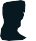 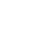 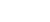 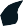 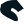 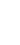 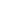 Workforce Development AreasShort-Term Industry and Occupational Projections2022 -2024LOCAL WORKFORCE DEVELOPMENT AREASSHORT-TERM INDUSTRY AND OCCUPATIONAL PROJECTIONS 2022-2024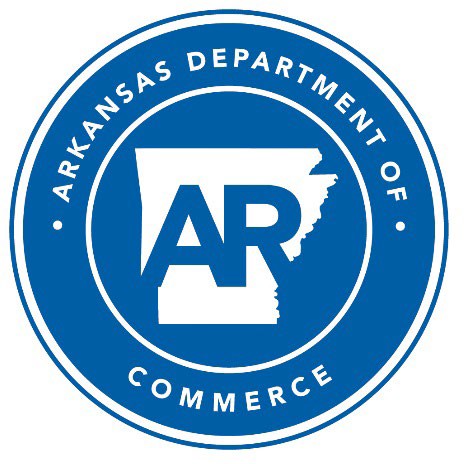 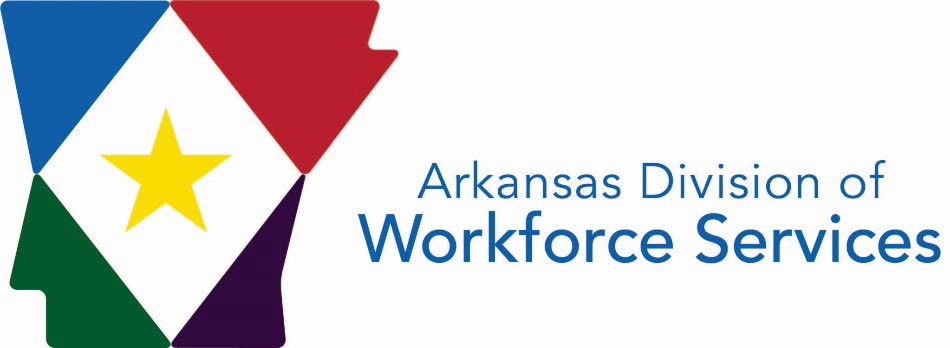 Sarah Huckabee Sanders, Governor State of ArkansasCharisse Childers, Ph.D., Director Division of Workforce Services2LOCAL WORKFORCE DEVELOPMENT AREASSHORT-TERM INDUSTRY AND OCCUPATIONAL PROJECTIONS 2022-2024Published By: Division of Workforce ServicesLabor Market Information Occupational Career Information“Equal Opportunity Employer/Program”“Auxiliary aids and services are available upon request to individuals with disabilities.”P.O. Box 2981Little Rock, AR 72203 Phone: (501) 682-3123Fax: (501) 682-3186TTD/TTY Voice: 1-800-285-1121TDD: 1-800-285-1131State of Arkansas Home Page: http://www.arkansas.gov Division of Workforce Services Home Page: http://dws.arkansas.govLabor Market Information Web Portal: http://www.discover.arkansas.govTable of Contents46EXPLANATION OF INDUSTRY PROJECTIONS DATA LOCAL WORKFORCE DEVELOPMENT AREAS2022-2024EXPLANATION OF OCCUPATIONAL PROJECTIONS DATA LOCAL WORKFORCE DEVELOPMENT AREAS2022-20248Definition of Important TermsBase Employment – The average number of jobs in a particular industry or occupation during the benchmark year or quarter.Current Employment Statistics (CES) – A monthly survey of business establishments that provides estimates of employment, hours, and earnings data by industry for the nation, all states, and most major metropolitan areas.Employment – The number of jobs in a business or firm at any given time.Establishment – The physical location of a certain economic activity, for example, a factory, mine, store, or office. Generally, a single establishment produces a single good or provides a single service.Fastest Growing – Refers to percent growth. The higher the percent growth, the faster an industry or occupation is growing.Industry – A group of establishments that produce similar products or provide similar services.Metropolitan Statistical Area – A county or group of contiguous counties that contains an urban center of at least 50,000 residents and has a high degree of economic and social ties.Net Change – The difference between projected employment and base employment.North American Industry Classification System (NAICS) – A system used in assigning industry-designated code numbers to employers and/or establishments based on the nature of their activities, services rendered, or products delivered. It was established by the U.S. Office of Management and Budget and is used by all agencies for data compilation.Occupation – A set of activities that employees are paid to perform; employees who perform the same tasks are in the same occupation, whether or not they are in the same industry.Occupational Employment and Wage Statistics (OEWS) – A federal/state cooperative program that produces employment and wage estimates for over 800 occupations. These are estimates of the number of people employed in certain occupations and estimates of the wages paid to them. The estimates are also used to gather occupational staffing patterns by industry, which are used to project employment needs by occupation.Percent (%) Change – The rate at which an industry or occupation is expected to grow or decline.Projected Employment – The average number of jobs expected to be in an industry or occupation in the future.Quarterly Census of Employment and Wages (QCEW) – A federal/state cooperative program that produces employment and wage data for workers covered by state unemployment insurance laws and federal workers covered by the Unemployment Compensation for Federal Employees Program; data is arranged by the type of industry according to the North American Industry Classification System (NAICS).Sector – A level of industry classification under supersector according to the NAICS structure.Standard Occupational Classification (SOC) – A coding system used by all federal statistical agencies to classify workers into occupational categories for the purpose of collecting, calculating, or disseminating data.Subsector – A level of industry classification under sector according to the NAICS structure.Supersector – The top level of industry classification according to the NAICS structure.Workforce Development Area – A group of contiguous counties where employment, training, and educational services are provided; established through the Workforce Innovation and Opportunity Act (WIOA) to provide services for eligible youth, adults, and dislocated workers.MethodologyThe following is a brief overview of the method used to produce short-term employment projections for the local workforce development areas.Data DevelopmentData development is accomplished by using three sources:The Quarterly Census of Employment and Wage (QCEW) reports. This source provides data for all the covered employment for Arkansas. A firm or business is considered “covered” if it meets the guidelines established under the Unemployment Insurance Law.The Current Employment Statistics (CES) Survey. This source provides employment information for non-covered establishments, which are railroads, the Federal Work Study Program, churches, religious-based schools, elected officials, commissioned insurance agents, as well as other establishments not reporting to the QCEW program.Agriculture employment. This is obtained from the Census of Agriculture. The Census of Agriculture is taken every five years in years ending in two and seven. Information from the QCEW reports is used to make estimates for years following the Census year until the next Census. Other information from the Bureau of Economic Analysis (BEA) is used to supplement agriculture employment.Other Non-Covered Employment. Data on other agriculture employment, specifically NAICS 113, 114, and 115 as well as private households are supplemented using data from the Bureau of Economic Analysis.Industry ProjectionsThe industry projections in this publication were produced using the Projections Suite System software, authorized by the U.S. Department of Labor, and developed by the Utah Department of Workforce Services. The software has several components. The system forecasts employment using several models. The analyst chooses an appropriate forecast for each industry. All areas are done at the same time. In addition, business news related to closures, layoffs, openings, and expansions is used in the forecasting process and adjustments are made when necessary.Occupational ProjectionsOccupational projections are produced by merging industries and occupations together into an industry-occupational matrix. This matrix is a table showing the occupational pattern of each industry (i.e., the ratios of employment by occupation in a specific industry). The statewide matrix is based on the Bureau of Labor Statistics’ Occupational Employment Statistics (OES) survey and uses a Standard Occupational Classification (SOC) code for each occupation.The occupational employment projections contained in this publication were created using the Projections Suite System software, authorized by theU.S. Department of Labor, and developed by the Utah Department of Workforce Services. The software applies occupational change factors to the projected patterns to form a projected matrix. In addition, using national self-employment and unpaid family workers staffing patterns, the system generates base and projected employment for self-employed and unpaid family workers.Data Limitations10The projections contained in this publication are estimates based on historical data. It is important not to take these projections as the actualemployment numbers that will occur in 2024. While every attempt is made to utilize current and near future events, such as business closings, corporate layoffs, openings, and expansions, it is not possible to know everything that is occurring or that could occur in the future. Events that take place after the projection period or announcements concerning closings, layoffs, openings, and expansions known after projections were completed are not reflected in the forecasts. In addition, legislative policy could cause employment to change. Events such as these may cause the actual employment numbers to vary significantly from these projections.It is important to consider both numeric change and percent change when looking at projections. Industries or occupations with small employment will generally have higher growth rates than those with larger employment, but these industries may only add a few employees over the projection period. For occupational projections, it is important to look at both annual exits and annual transfers as well as the annual change. Opportunities in an occupation still exist even if the occupation is in decline.Total Employment Projections by Workforce Development Area1. The Annual Change is the Numeric Change equally distributed between the two years.2. The Total Annual Openings is the sum of the Annual Exits, Transfers and Change.The Northwest Arkansas Workforce Development Area (WDA) is projected to be the top and fastest growing area in the state during the 2022-2024 projection period with 13,917 new jobs anticipated to be added to the job market, a 4.06 percent change. The City of Little Rock WDA is estimated to increase the local workforce by 5,424 jobs. In terms of annual openings, the Northwest Arkansas WDA is projected to have 47,705 annual job openings, while the City of Little Rock WDA is estimated to have 26,158. The Eastern Arkansas WDA is predicted to have the fewest job openings with 4,257. The Eastern Arkansas WDA and Southwest Arkansas WDA are projected to see an overall decline in jobs, losing 709 and 638 jobs, respectively. Page 12 shows a chart, Percent Change of Total Employment by Workforce Development Area 2022-2024, showing each area’s percent growth as it compares to the statewide percent growth. The red line shows the statewide growth rate. Areas above the line are expected to fare better than the state, while those below the line are predicted to fare worse than the state.12Percent Change of Total Employment by Workforce Development Area 2022-20244.00%4.06%3.00%3.10%2.00%2.47%2.64%2.81%2.56%State Growth Rate 2.71%1.00%0.93%0.00%0.21%-0.73%-1.00%-1.84%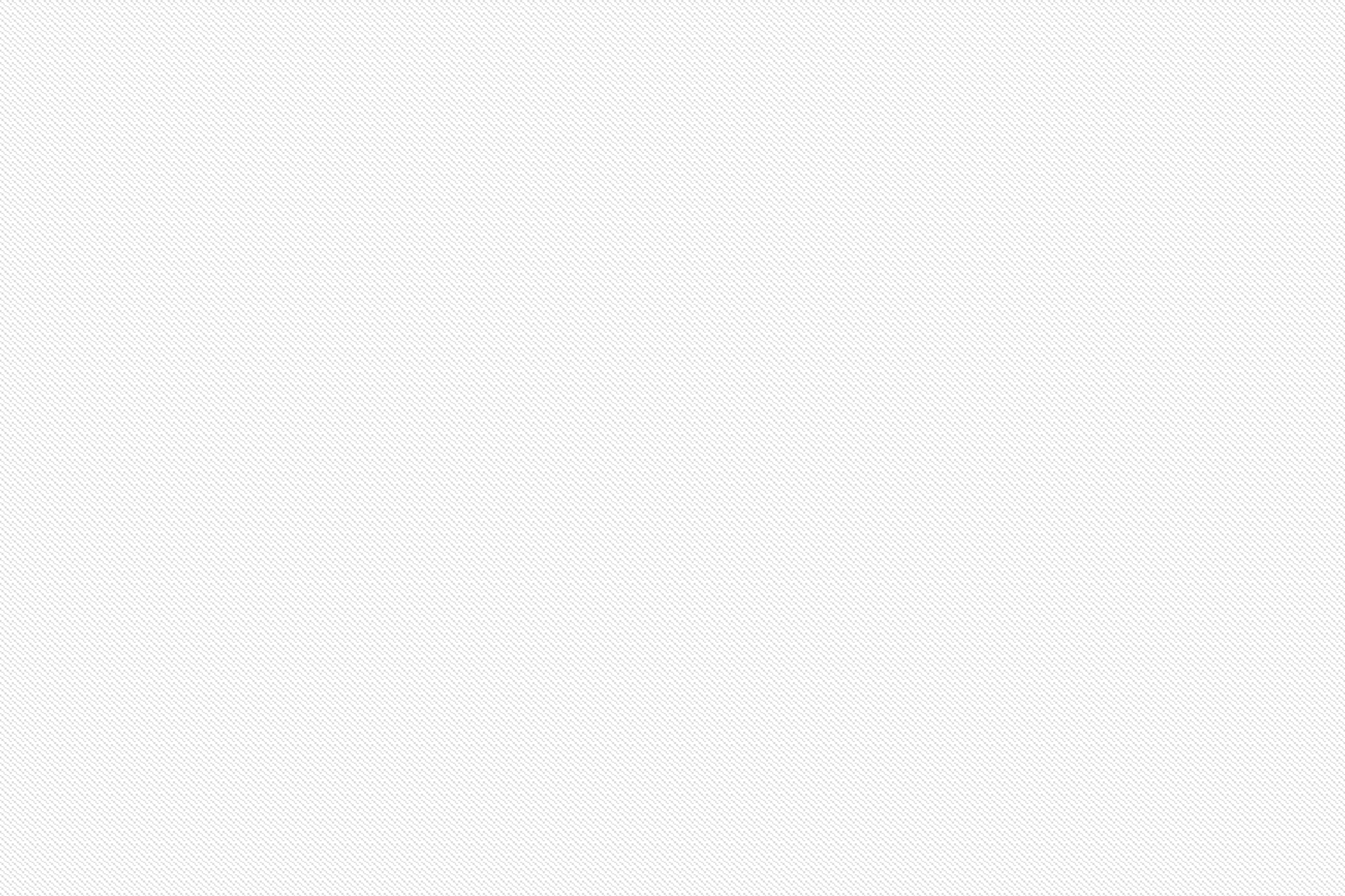 -2.00%Northwest ArkansasNorth Central ArkansasNortheast ArkansasWestern ArkansasWest Central ArkansasCentral ArkansasCity of Little RockEastern ArkansasSouthwest ArkansasSoutheast ArkansasLocal Workforce Development Areas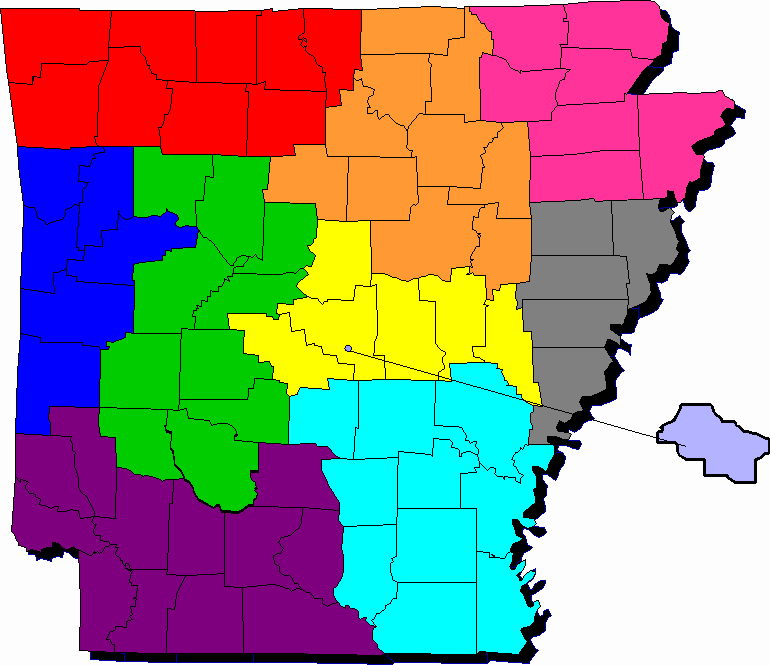 Northwest Arkansas Workforce Development AreaBaxter, Benton, Boone, Carroll, Madison, Marion, Newton, Searcy, and Washington countiesNorth Central Arkansas Workforce Development AreaCleburne, Fulton, Independence, Izard, Jackson, Sharp, Stone, Van Buren, White, and Woodruff countiesNortheast Arkansas Workforce Development AreaClay, Craighead, Greene, Lawrence, Mississippi, Poinsett, and Randolph countiesWestern Arkansas Workforce Development AreaCrawford, Franklin, Logan, Polk, Scott, and Sebastian countiesWest Central Arkansas Workforce Development AreaClark, Conway, Garland, Hot Spring, Johnson, Montgomery, Perry, Pike, Pope, and Yell countiesCentral Arkansas Workforce Development AreaFaulkner, Lonoke, Monroe, Prairie, Saline, and Pulaski counties, except the city of Little RockCity of Little Rock Workforce Development AreaInside the city limits of Little RockEastern Arkansas Workforce Development Area Crittenden, Cross, Lee, Phillips, and St. Francis counties Southwest Arkansas Workforce Development AreaCalhoun, Columbia, Dallas, Hempstead, Howard, Lafayette, Little River, Miller, Nevada, Ouachita, Sevier, and Union countiesSoutheast Arkansas Workforce Development AreaArkansas, Ashley, Bradley, Chicot, Cleveland, Desha, Drew, Grant, Jefferson, and Lincoln counties14The Northwest Arkansas Workforce Development Area (WDA) consists of nine counties: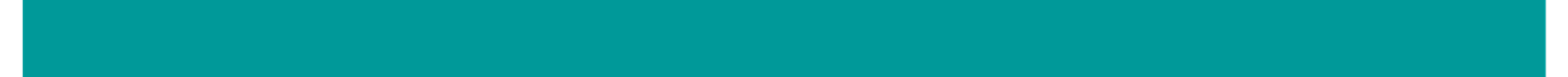 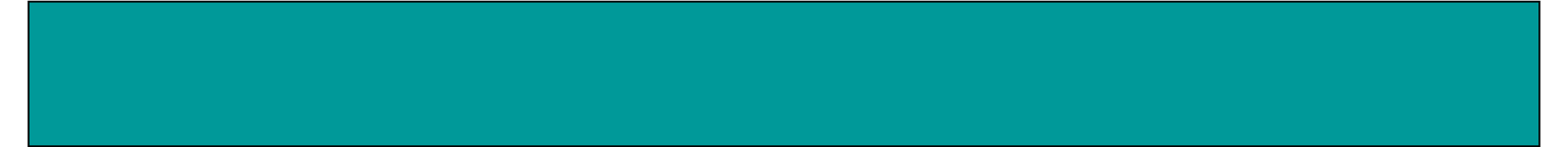 Baxter, Benton, Boone, Carroll, Madison, Marion, Newton, Searcy,and Washington. The area borders two states, Missouri to the north and Oklahoma to the west. The Fayetteville-Springdale-Rogers Metropolitan Statistical Area (MSA), which includes McDonald County in Missouri, is located within this area. Several large companies, including Wal-Mart and Tyson Foods, have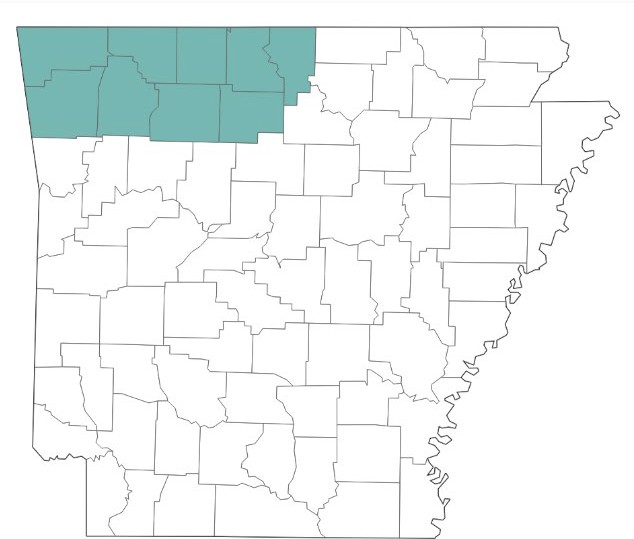 headquarters here, along with many trucking companies.The Northwest Arkansas WDA has the largest employment base in the state and is predicted to be the top and fastest growing area in the state, which provides job seekers with a variety of career choices among the many industries and occupations. During the early months of the pandemic, between first quarter and second quarter 2020, the area lost 19,739 jobs, 6.88 percent of its workforce. By first quarter 2022, the area has exceeded pre-pandemic employment levels. According to industry projections, this area isprojected to add an estimated 13,917 jobs, an increase of 4.06 percent. Goods- Producing industries are estimated to gain 1,821 jobs, while Services-Providingpercent. Religious, Grantmaking, Civic, Professional, and Similar Organizations is slated to be the top growing industry, increasingby 1,967 jobs. Nonstore Retailers is forecast to be the fastest growing industry, adding an anticipated 40.26 percent to its workforce. On the negative side of the labor market, Wholesale Electronic Markets and Agents and Brokers is predicted tolose 95 jobs, becoming the top declining industry in Northwest Arkansas. Lessors of Nonfinancial Intangible Assets (except Copyrighted Works) is slated to cut 19.23 percent from its workforce to become the fastest declining industry in the area.According to occupational projections, Northwest Arkansas WDA is projected to have 47,705 annual job openings, of which 17,178 would be created from employees leaving the workforce, 23,569 from those changing jobs, and 6,958 from growth and expansion. Business and Financial Operations Occupations is predicted to be the top andgrowing major group, adding 1,630 new jobs to its workforce, an 8.03 percent increase. Heavy and Tractor-Trailer Truck Drivers leads the area in numeric changeindustries are forecast to add 11,528 jobs. An increase of 568 Self-Employed Workers is anticipated between 2022 and 2024. The not-seasonally-adjusted average unemployment rate for the first quarter of 2022 was 2.7%.In terms of supersectors, Professional and Business Services is expected to add the most jobs increasing by 2,587. Other Services (except Government) is estimated to be the fastest growing supersector, increasing employment by 12.45with a gain of 535 jobs. Fundraisers is expected to raise employment by 50.28 percent becoming the fastest growing occupation. On the negative side of the job market, Tellers is projected to be the top declining occupation, cutting 15 jobs from its workforce, while Broadcast Announcers and Radio Disc Jockeys could lose 11.43 percent of its workforce to become the fastest declining occupation in Northwest Arkansas.Northwest Arkansas Workforce Development Area2022-2024 Industry Projections by Major Division16Northwest Arkansas Workforce Development AreaIndustry Rankings (by NAICS Subsector)Top 10 Growing Industries (Ranked by Numeric Change)Top 10 Fastest Growing Industries (Ranked by Percent Growth)Top 5 Declining Industries (Ranked by Numeric Change)Top 5 Fastest Declining Industries (Ranked by Percent Change) (Minimum Decline of 5)18Northwest Arkansas Workforce Development Area2022-2024 Occupational Projections by Major GroupNorthwest Arkansas Workforce Development AreaOccupational RankingsTop 10 Growing Occupations (Ranked by Numeric Change)Top 10 Fastest Growing Occupations (Ranked by Percent Change)20Top 10 Occupations by Annual ExitsTop 10 Occupations by Annual TransfersTop 10 Occupations by Total Annual OpeningsTop 5 Declining Occupations (Ranked by Numeric Change)Top 5 Fastest Declining Occupations (Ranked by Percent Change22The North Central Arkansas Workforce Development Area (WDA) consists of 10 counties: Cleburne, Fulton, Independence, Izard, Jackson,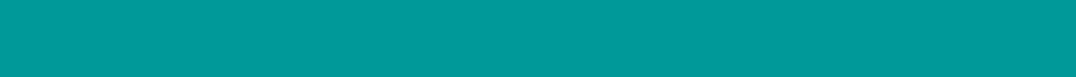 Sharp, Stone, Van Buren White, and Woodruff, with the state of Missouri bordering the area to the north.During the pandemic, the North Central Arkansas WDA lost 2,297 jobs during the second quarter of 2020, a 3.37 percent decline. By first quarter 2022, the area has fully recovered. According to industry projections, the area is projected to add 2,635 jobs from first quarter 2022 through first quarter 2024 or increase employment by 3.10 percent. Goods-Producing industries are expected to have a net gain of 977 jobs, while the Services-Providing industries could add 1,316. The area is predicted to experience a gain of 342 jobs in Self-Employed Workers, an increase of 3.45 percent of its workforce. The not-seasonally-adjusted average unemployment rate for the first quarter of 2022 was 4.2 percent.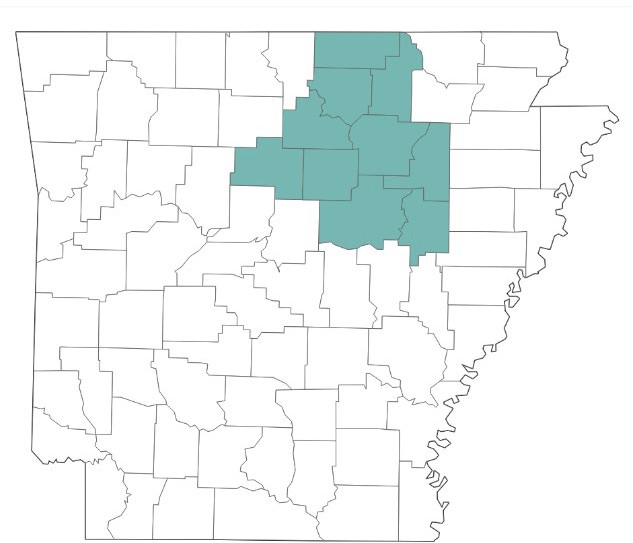 Manufacturing is projected to be the top growing supersector in the North Central Arkansas WDA with a gain of 511 jobs. Construction is predicted to be the fastest growing supersector, increasing its workforce by 10.54 percent. Religious, Grantmaking, Civic, Professional, and Similar Organizations is slated to be the top growing industry, adding an estimated 268 jobs to the local economy. Support Activities for Agriculture and Forestry is forecast to raise employment levels by41.35 percent, becoming the fastest growing industry in the area. On the negativeside of the economy, Animal Production could struggle between 2022 and 2024,cutting 171 jobs, or 22.44 percent of its workforce, becoming the top declining industry. Private Households is estimated to be the fastest declining industry, cutting its workforce by 28.02 percent. Government employers could cut 2.08 percent of its workforce.According to occupational projections, the area is expected to have 11,453 total job openings annually between 2022 and 2024. Of these, 4,451 would be from those exiting the workforce, while 5,684 would be from those changing jobs. Another 1,318 would be related to growth and expansion.Production Occupations is projected to be the top growing major group with 390 new jobs. Construction and Extraction Occupations is predicted to be the fastest growing major group, gaining 5.92 percent. Farmers, Ranchers, and Other Agricultural Managers is estimated to gain 204 jobs, becoming the top growing occupation in thearea. Personal Financial Advisors is estimated to grow by 44.44 percent, becoming the fastest growing occupation.	Farmers, Ranchers, and Other Agricultural Managers is likely to have the most annual exits and total annual openings, with 488 annual exits and 838 total annual openings, while Fast Food and Counter Workers is expected to have the most annual transfers with an estimated 294 annually. On the negative side of the local economy, Farmworkers, Farm, Ranch, and Aquacultural Animals is forecast to be the top declining occupation, losing 98 jobs, while Editors could cut 20 percent of its workforce.North Central Arkansas Workforce Development Area2022-2024 Industry Projections by Major Division24North Central Arkansas Workforce Development AreaIndustry Rankings (by NAICS Subsector)Top 10 Growing Industries (Ranked by Numeric Change)Top 10 Fastest Growing Industries (Ranked by Percent Change) (Minimum Employment of 25)Top 5 Declining Industries (Ranked by Numeric Change)Top 5 Fastest Declining Industries (Ranked by Percent Change) (Minimum Decline of 5)26North Central Arkansas Workforce Development Area2022-2024 Occupational Projections by Major GroupNorth Central Arkansas Workforce Development AreaOccupational RankingsTop 10 Growing Occupations (Ranked by Numeric Change)Top 10 Fastest Growing Occupations (Ranked by Percent Change) (Minimum Employment of 25)28Top 10 Occupations by Annual ExitsTop 10 Occupations by Annual TransfersTop 10 Occupations by Total Annual OpeningsTop 5 Declining Occupations (Ranked by Numeric Change)Top 5 Fastest Declining Occupations (Ranked by Percent Change)30The Northeast Arkansas Workforce Development Area (WDA) consists of seven counties: Clay, Craighead, Greene, Lawrence, Mississippi,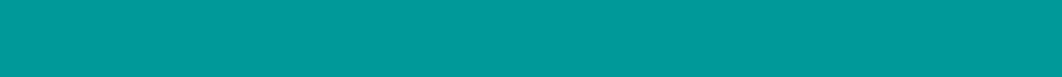 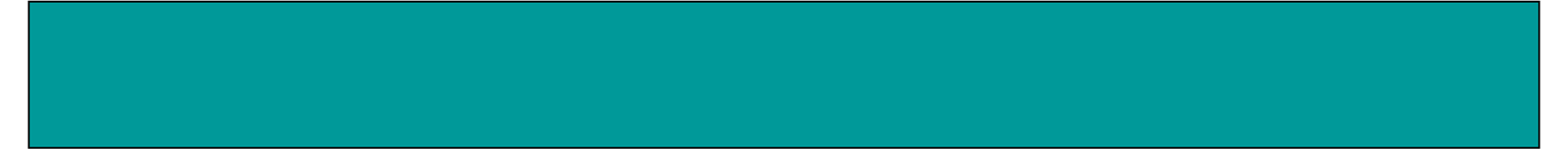 Poinsett, and Randolph, with thestate of Missouri bordering the area to the north and Tennessee to the east. The Jonesboro Metropolitan Statistical Area is in this area.Between first and second quarter 2020, the Northeast Arkansas WDA lost 7,337 jobs, a 7.09 percent decline. By first quarter 2022, the area has recovered all but 547 jobs from its pre-pandemic levels. The Northeast Arkansas WDA is expected to gain 2,910 jobs, or 2.47 percent between 2022 and 2024. Goods-Producing industries are predicted to have a net gain of 944 jobs, while Services-Providing industries could see an increase of 2,041. However, the self-employed ranks could decline by 75, or 0.91 percent of its workforce. The not- seasonally-adjusted average unemployment rate for the first quarter of 2022 was 3.6 percent.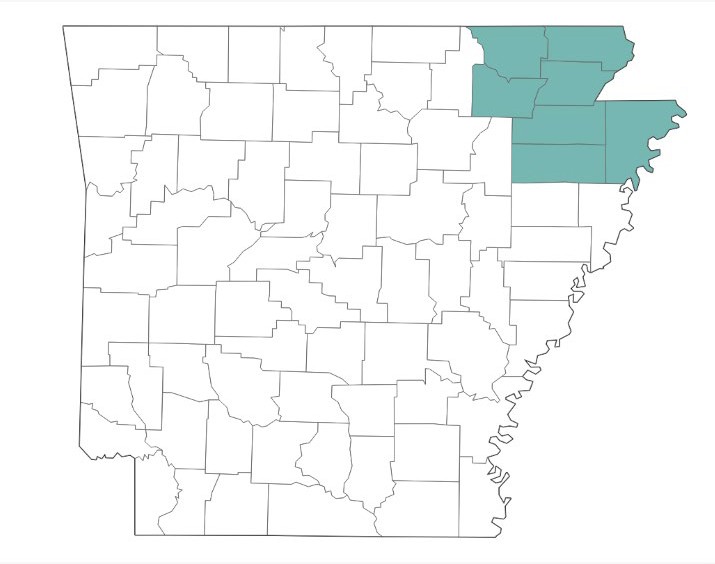 Education and Health Services is expected to be the top growing supersector with 936 new jobs. Hospitals could be a contributing factor in this growth, estimated to gain 626 new jobs, becoming the top growing industry in the Northeast Arkansas WDA. Construction is anticipated to be the fastest growing supersector, increasing its workforce by 7.17 percent. Nonstore Retailers is slated to be the fastest growing industry, increasing employment by 26.83 percent. On the negative side of theeconomy, Crop Production is predicted to lose 149 jobs, becoming the top decliningindustry, while Electrical Equipment, Appliance, and ComponentManufacturing is anticipated to be the fastest declining industry, cutting 18.64 percent of its workforce. Three supersectors are expected to experience job loss with Natural Resources and Mining being the top and fastest declining, cutting 253jobs, or 7.08 percent of its workforce.According to occupational projections, the Northeast Arkansas WDA is expected to have 15,422 annual openings during the projection period with 5,920 created due to employees leaving the workforce, 8,047 from those changing jobs, and 1,455 related to growth and expansion. Healthcare Practitioners and Technical Occupations is projected to be the top and fastest growing major group, adding 455 new jobs to the labor market, an increase of 5.46 percent. Fast Food and Counter Workers is predicted to add 121 new jobs,becoming the top growing occupation. Psychiatrists could increase its ranks by 12.90 percent, becoming the fastest growing occupation. On the declining side of the local labor market, Farmworkers and Laborers, Crop, Nursery, and Greenhouse is slated to lose the most, cutting 90 jobs from its workforce, while Excavating and Loading Machine and Dragline Operators, Surface Mining could see a 10.34 percent reduction in jobs, becoming the fastest declining occupation.Northeast Arkansas Workforce Development Area2022-2024 Industry Projections by Major Division32Northeast Arkansas Workforce Development AreaIndustry Rankings (by NAICS Subsector)Top 10 Growing industries (Ranked by Numeric Change)Top 10 Fastest Growing Industries (Ranked by Percent Change)Top 5 Declining Industries (Ranked by Numeric Change)Top 5 Fastest Declining Industries (Ranked by Percent Change) (Minimum Decline of 5)34Northeast Arkansas Workforce Development Area2022-2024 Occupational Projections by Major GroupNortheast Arkansas Workforce Development AreaOccupational RankingsTop 10 Growing Occupations (Ranked by Numeric Change)Top 10 Fastest Growing Occupations (Ranked by Percent Change)36Top 10 Occupations by Annual ExitsTop 10 Occupations by Annual TransfersTop 10 Occupations by Total Annual OpeningsTop 5 Declining Occupations (Ranked by Numeric Change)Top 5 Fastest Declining Occupations (Ranked by Percent Change)38The Western Arkansas Workforce Development Area (WDA) consists of six counties: Crawford, Franklin, Logan, Polk, Scott, and Sebastian;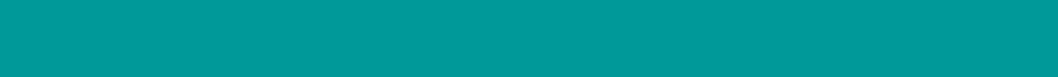 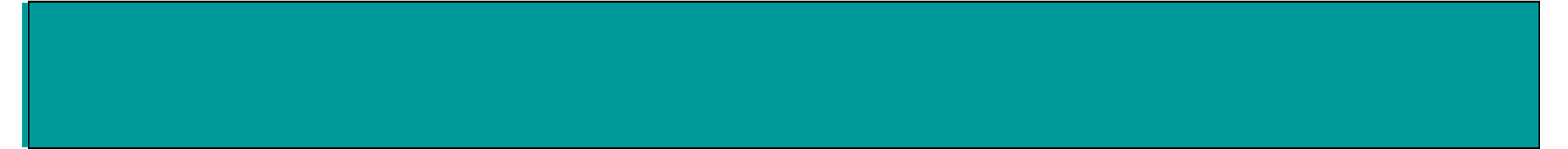 and is bordered to the west by the state of Oklahoma. The Arkansas portion of the Fort Smith Metropolitan Statistical Area is in the Western Arkansas WDA.The Western Arkansas WDA lost 6,019 jobs between first and second quarter 2020, a 5.89 percent decline. By first quarter 2022, the area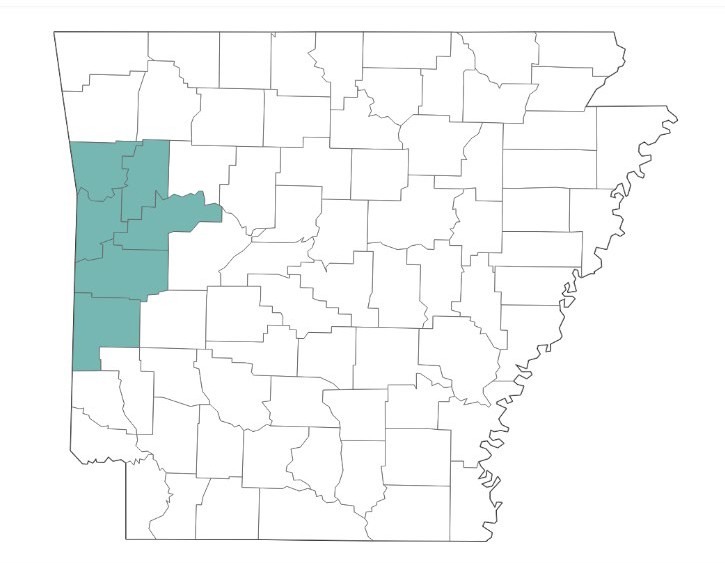 has recovered all but 153 jobs from pre-pandemic levels. According to industry projections, the area is expected to add 3,083 jobs, a 2.64 percent increase. Goods- Producing industries are projected to have a net gain of 1,043 jobs, while the Services-Providing industries are estimated to experience a net gain of 1,926 jobs. A gain of 114 Self-Employed Workers is anticipated during the projection period. The not-seasonally-adjusted average unemployment rate for the first quarter of 2022 was 3.5 percent.Manufacturing is expected to be the top growing supersector in Western Arkansas with a gain of 988 jobs during the projection period, an increase of 4.72 percent.Food Manufacturing leads the growth in Western Arkansas with a gain of 638 jobs. Information is projected to be the fastest growing supersector, increasing its workforce by 10.67 percent. Driving this growth is Motion Picture and Sound Recording Industries, which could be the fastest growing industry, more than doubling in size due to new business and recovery from pandemic closures. On thenegative side of the local job market, Local Government, Excluding Education and Hospitals could see a reduction of 141 jobs,becoming the top declining industry in the area, while Publishing Industries (except Internet) could see a reduction of more than a third of its workforce, to become the fastest declining industry for the 2022-2024 projection cycle. The Governmentsupersector could experience a net loss of 121 jobs.According to occupational projections, Western Arkansas employers are projected to have 15,540 annual job openings. Of these, 5,958 are estimated to come from occupational exits, 8,040 from occupational transfers, and 1,542 due to growth and expansion of jobs. Production Occupations is estimated to be the top growing major group, adding 537 jobs to the labor market. Computer and Mathematical Occupations is slated to be the fastest growing major group, increasing its workforce by 5.22 percent. Meat, Poultry, and Fish Cutters and Trimmers isprojected to be the top growing occupation, increasing by 179 jobs. Labor Relations Specialists could raise employment levels by 26.73 percent, becoming the fastest growing major group. On the negative side of the job market, Maids and Housekeeping Cleaners is forecast to lose 40 jobs, becoming the top declining occupation, while Editors is slated to experience an 18.75 percent reduction, becoming the fastest declining occupation. Protective Service Occupations is predicted to cut1.94 percent from its local workforce.Western Arkansas Workforce Development Area2022-2024 Industry Projections by Major Division40Western Arkansas Workforce Development AreaIndustry Rankings (by NAICS Subsector)Top 10 Growing Industries (Ranked by Numeric Change)Top 10 Fastest Growing Industries (Ranked by Percent Change)Top 5 Declining Industries (Ranked by Numeric Change)Top 5 Fastest Declining Industries (Ranked by Percent Growth) (Minimum Decline of 5)42Western Arkansas Workforce Development Area2022-2024 Occupational Projections by Major GroupWestern Arkansas Workforce Development AreaOccupational RankingsTop 10 Growing Occupations (Ranked by Numeric Change)Top 10 Fastest Growing Occupations (Ranked by Percent Change) (Minimum Employment of 25)44Top 10 Occupations by Annual ExitsTop 10 Occupations by Annual TransfersTop 10 Occupations by Total Annual OpeningsTop 5 Declining Occupations (Ranked by Numeric Change)Top 5 Fastest Declining Occupations (Ranked by Percent Change)46The West Central Arkansas Workforce Development Area (WDA) consists of 10 counties: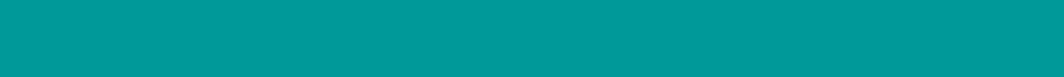 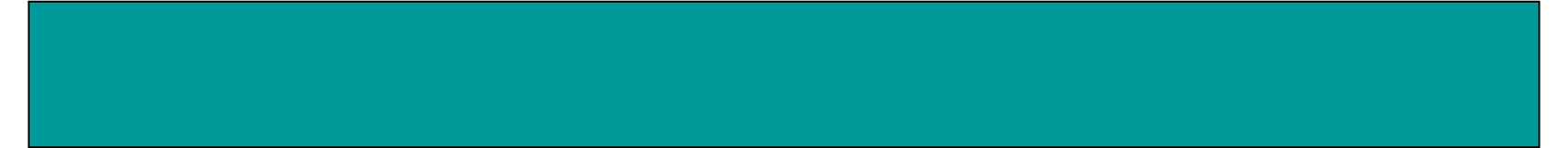 Clark, Conway, Garland, HotSpring, Johnson, Montgomery, Perry, Pike, Pope, and Yell; with the Hot Springs Metropolitan Statistical Area located within the WDA.The West Central Arkansas WDA lost 8,346 jobs between first and second quarter 2020, a 7.80 percent drop in employment. By first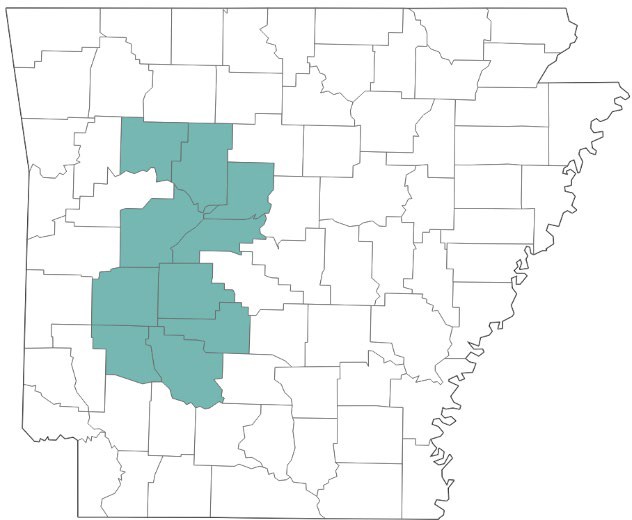 quarter 2022, the area has experienced 98.47 percent of pre-pandemic levels. According to industry projections, the West Central Arkansas WDA is estimated to experience a mixed outlook, gaining 1,157 jobs, a 0.93 percent increase by March 2024, but not yet fully recovered from pre-pandemic losses. Goods-Producing industries are projected to see a net gain of 420 jobs, while the Services-Providing industries are predicted to add 650. There is estimated to be 87 more Self- Employed Workers in this area by 2024. The not-seasonally-adjusted average unemployment rate for the first quarter of 2022 was 4.1 percent.Trade, Transportation, and Utilities is predicted to be the top growing supersector, adding 638 new jobs. Construction is estimated to be the fastest growing supersector, increasing its workforce by 4.29 percent. Food Services and Drinking Places is projected to be the top growing industry, increasing by 452 jobs. Nonstore Retailers is slated to increase its workforce by 36.30 percent, becoming the fastest growing industry. On the negative side of the labor market, Administrativeand Support Services is expected to lose 201 jobs during the projection period, becoming the top declining industry in West Central Arkansas,while Chemical Manufacturing is anticipated to be the fastest declining industry, cutting 21.05 percent from its workforce between 2022 and 2024. Five supersectors could experience job loss with Government leading with 204 being cut.According to occupational projections, West Central Arkansas WDA is estimated to have 15,592 annual job openings during the projection period. Of these, 6,476 openings could be due to those exiting the workforce, 8,538 from those changing jobs, and 578 due to growth and expansion. Food Preparation and Serving Related Occupations is estimated to be the top and fastest growing major group, adding 438 jobs to the labor market, a 3.95 percent increase. Driving this growth is Fast Food and Counter Workers, which is slated to increase its workforce by 146 jobs. Career/TechnicalEducation Teachers, Postsecondary is predicted to increase staffing by 12.04 percent, becoming the fastest growing occupation. On the negative side of the economy, Clergy is forecast to lose 57 jobs, or 4.40 percent of its workforce by first quarter 2024, becoming the top declining occupation. On the other hand, Service Unit Operators, Oil and Gas is anticipated to cut 20 percent of its workforce., becoming the fastest declining occupation in the area. In all, eight major groups are estimated to experience net job loss with Office and Administrative Support Occupations losing the most, cutting 192 jobs.West Central Arkansas Workforce Development Area2022-2024 Industry Projections by Major Division48West Central Arkansas Workforce Development AreaIndustry Rankings (by NAICS Subsector)Top 10 Growing Industries (Ranked by Numeric Change)Top 10 Fastest Growing Industries (Ranked by Percent Change)Top 5 Declining Industries (Ranked by Numeric Change)Top 5 Fastest Declining Industries (Ranked by Percent Change)50West Central Arkansas Workforce Development Area2022-2024 Occupational Projections by Major GroupWest Central Arkansas Workforce Development AreaOccupational RankingsTop 10 Growing Occupations (Ranked by Numeric Change)Top 10 Fastest Growing Occupations (Ranked by Percent Change) (Minimum Numeric Change of 3)52Top 10 Occupations by Annual ExitsTop 10 Occupations by Annual TransfersTop 10 Occupations by Total Annual OpeningsTop 5 Declining Occupations (Ranked by Numeric Change)Top 5 Fastest Declining Occupations (Ranked by Percent Change) (Minimum Decline of 4)54The Central Arkansas Workforce Development Area (WDA) consists of six counties, all within commuting distance of the city of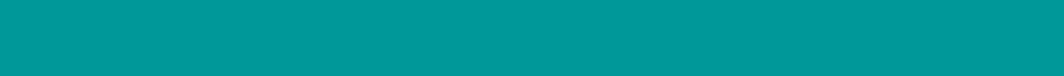 Little Rock WDA: Faulkner, Lonoke, Monroe, Prairie, Saline, and the portion of Pulaski County outside of Little Rock. The majority of the Little Rock-North Little Rock-Conway Metropolitan Statistical Area is in this area.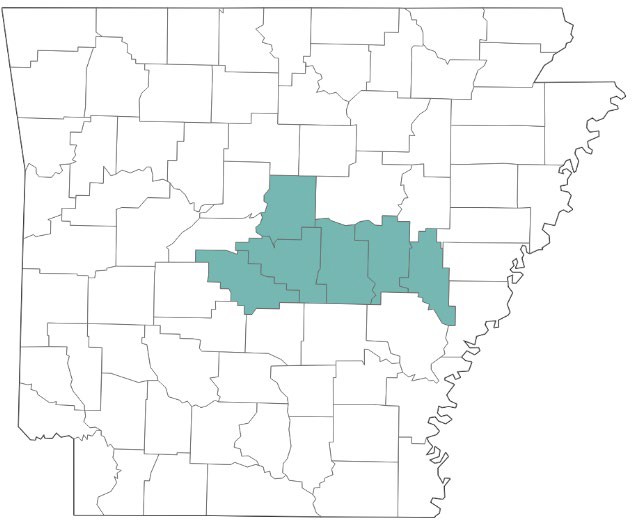 The Central Arkansas WDA lost 9,742 jobs between first and second quarter 2020, a 6.23 percent drop. By first quarter 2022, the area has exceeded pre-pandemic employment levels. According to industry projections, the area is expected to experience a gain of 5,259 jobs, an increase of 2.81 percent. Goods-Producing industries are projected to experience a net gain of 445 new jobs, while the Services-Providing industries are predicted to gain 4,624 jobs. Self-Employed Workers is slated to experience a gain of 190 workers. The not-seasonally-adjusted average unemployment rate for the first quarter of 2022 was 3.4 percent.Trade, Transportation, and Utilities is predicted to be the top growing supersector, adding 1,421 jobs to the local economy. Driving the growth is Warehousing and Storage, which is predicted to add 715 jobs to the Central Arkansas labor market, becoming the top growing industry. Nonstore Retailers is projected to be the fastest growing industry, raising employment levels by 57.14 percent. Professional and Business Services is slated to be the fastest growing supersector, increasing its workforce by 6.65 percent. On the negative side of thelabor market, Private Households is estimated to be the top and fastest declining industry, losing 223 jobs during the projection period, or46.36 percent of its workforce. Overall, the Government supersector could face a net loss of 182 jobs between 2022 and 2024, while Natural Resources and Miningcould experience a 7.97 percent reduction of its workforce.According to occupational projections, the Central Arkansas WDA is expected to have 24,982 annual job openings during the projection period, with 9,430 being created due to employees exiting the workforce, 12,922 created due to employees changing jobs, and 2,630 due to growth and expansion. Transportation and Material Moving Occupations is predicted to be the top and fastest growing major group, increasing staffing by 1,055 jobs, a growth of 5.39 percent. Industrial Truck and Tractor Operators is predicted to be the top growing occupation, adding 285 jobs to its workforce.Fundraisers could increase its own workforce by 46.30 percent, becoming the fastest growing occupation. On the negative side of the local economy, Maids and Housekeeping Cleaners is expected to be the top declining occupation, cutting 82 jobs, while Telecommunications Equipment Installers and Repairers, Except Line Installers is slated to lose 18.40 percent of its workforce by March 2024. The Farming, Fishing, and Forestry Occupations major group could see a 5.75 percent reduction in its workforce between 2022 and 2024.Central Arkansas Workforce Development Area2022-2024 Industry Projections by Major Division56Central Arkansas Workforce Development AreaIndustry Rankings (by NAICS Subsector)Top 10 Growing Industries (Ranked by Numeric Change)Top 10 Fastest Growing Industries (Ranked by Percent Change) (Minimum Numeric Change of 5)Top 5 Declining Industries (Ranked by Numeric Change)Top 5 Fastest Declining Industries (Ranked by Percent Change) (Minimum Decline of 5)58Central Arkansas Workforce Development Area2022-2024 Occupational Projections by Major GroupCentral Arkansas Workforce Development AreaOccupational RankingsTop 10 Growing Occupations (Ranked by Numeric Change)Top 10 Fastest Growing Occupations (Ranked by Percent Change) (Minimum Numeric Change of 5)60Top 10 Occupations by Annual ExitsTop 10 Occupations by Annual TransfersTop 10 Occupations by Total Annual OpeningsTop 5 Declining Occupations (Ranked by Numeric Change)Top 5 Fastest Declining Occupations (Ranked by Percent Change) (Minimum Decline of 4)62The City of Little Rock Workforce Development Area (WDA) is a center for government operations, serving as the county seat of Pulaski County aswell as the state’s capital. The WDA is recognized as part of the Little Rock-Northslated lose 516 jobs, or 3.33 percent of its workforce.of its own workforce being cut. Overall, the Other Services (except Government) supersector isLittle Rock-Conway Metropolitan Statistical Area.The City of Little Rock WDA lost 14,611 jobs during the pandemic, amounting to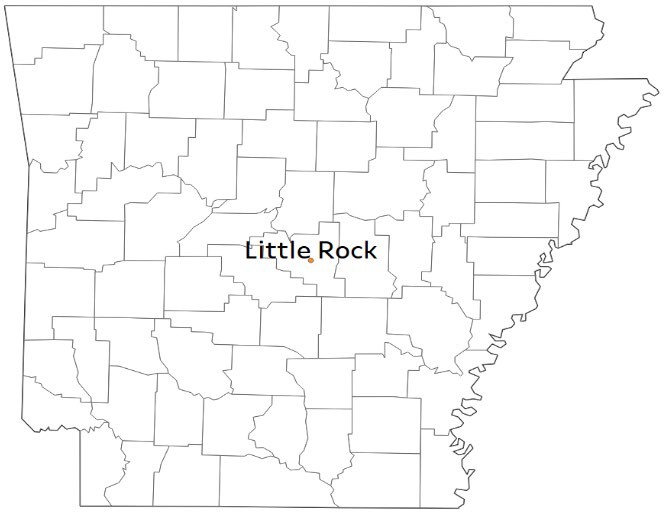 8.29 percent of its workforce. By first quarter 2022, the area had recovered all but 1,636 jobs. According to industry projections, the City of Little Rock WDA is expected to gain 5,424 jobs between 2022 and 2024, an increase of 2.56 percent. Goods-Producing industries are projected to experience a net gain of 585 jobs, while the Services-Providing industries are predicted to gain 4,657. Self-Employed Workers is expected to increase by 182 jobs. The not-seasonally- adjusted average unemployment rate for the first quarter of 2022 was 3.8 percent.Financial Activities is estimated to be the top and fastest growing supersector, adding 1,671 new jobs, a 6.80 percent gain. Insurance Carriers and Related Activities leads the City of Little Rock WDA in numeric change, increasing its workforce by 1,629 new jobs. Food Manufacturing is slated to be the fastest growing industry, raising its workforce by 25.68 percent. On the negative side of the labor market, Religious, Grantmaking, Civic, Professional, and Similar Organizations is predicted to be the top declining industry, cutting 540 jobs from its workforce, while Support Activities for Agriculture and Forestry could see a quarterAccording to occupational projections, City of Little Rock WDA employers are expected to have 26,158 annual openings during the projection period. Of these,9,826 would be created due to employees leaving the workforce, while 13,620 would be created due to employees changing jobs. Around 2,712 job openings could be available annually due to growth and expansion of the workforce. Sales and Related Occupations is estimated to be the top growing major group, increasing its workforce by 761 jobs.Farming, Fishing, and Forestry Occupations is slated to be the fastest growing major group, raising employment levels by 9.22 percent. Insurance Claims and Policy Processing Clerks is projected to be the topgrowing occupation in the City of Little Rock WDA, raising staffing levels by 563 jobs.	Food Batchmakers could increase employment by 23.26 percent, becoming the fastest growing occupation. On the negative side of the local job market, Fundraisers is predicted to be the top and fastest declining occupation, cutting 124 jobs, or 20.70 percent of its workforce. Community and Social Service Occupations is anticipated to be the top and fastest declining major group, losing an estimated 104 jobs, or 2.14 percent of its workforce.City of Little Rock Workforce Development Area2022-2024 Industry Projections by Major Division64City of Little Rock Workforce Development AreaIndustry Rankings (by NAICS Subsector)Top 10 Growing Industries (Ranked by Numeric Change)Top 10 Fastest Growing Industries (Ranked by Percent Change) (Minimum Numeric Change of 5)Top 5 Declining Industries (Ranked by Numeric Change)Top 5 Fastest Declining Industries (Ranked by Percent Change) (Minimum Decline of 5)66City of Little Rock Workforce Development Area2022-2024 Occupational Projections by Major GroupCity of Little Rock Workforce Development AreaOccupational RankingsTop 10 Growing Occupations (Ranked by Numeric Change)Top 10 Fastest Growing Occupations (Ranked by Percent Change) (Minimum Numeric Change of 5)68Top 10 Occupations by Annual ExitsTop 10 Occupations by Annual TransfersTop 10 Occupations by Total Annual OpeningsTop 5 Declining Occupations (Ranked by Numeric Change)Top 5 Fastest Declining Occupations (Ranked by Percent Change) (Minimum Decline of 5)70The Eastern Arkansas WDA consists of five counties: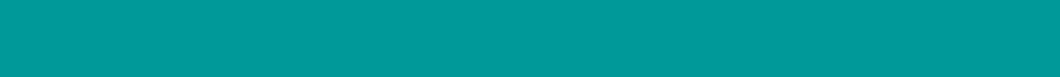 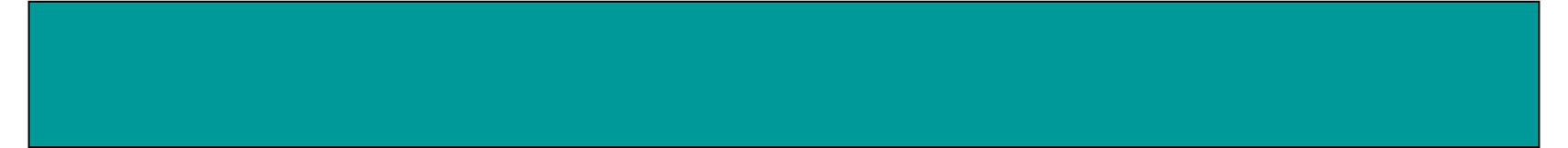 Crittenden, Cross, Lee, Phillips, and St. Francis. With Tennessee bordering this area to the east,Crittenden County makes up a portion of the Memphis Metropolitan Statistical Area, the forty-third largest in population in the United States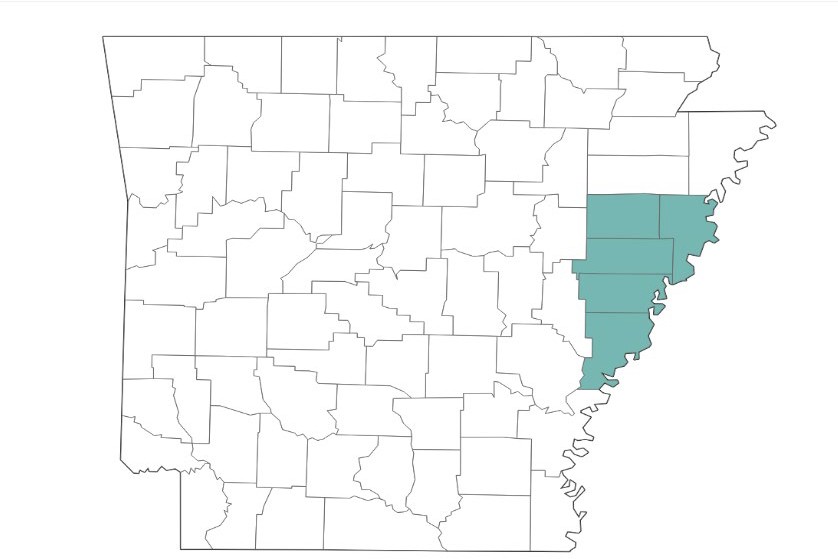 according to the Census Bureau.The Eastern Arkansas WDA lost 2,678 jobs, or 7.62 percent of its workforce between first and second quarter 2020. The area is experiencing a slow recovery, only gaining 763 jobs over the last two years. The outlook is not expected to get much better. With a net loss of 709 jobs, or 1.84 percent decrease, this WDA is one of two areas in the state to experience a net loss of jobs. Goods-Producing industries are projected to experience a net loss of 199 jobs, while theServices-Providing industries are predicted to lose 432. Self-Employed Workers are predicted to lose 78 jobs, or 2.59 percent of the workforce. The not-seasonally- adjusted average unemployment rate for the first quarter of 2022 was 4.7 percent.Leisure and Hospitality is estimated to be one of only two supersectors in the Eastern Arkansas WDA expected to see growth, adding 141 jobs, a 3.59 percent increase. Professional and Business Services is the other growing supersector, growing at a rate of 4.44 percent. Food Services and Drinking Places leads the area in numeric change, adding an estimated 117 jobs, an increase of 4.43 percent.Transit and Ground Passenger Transportation is predicted to raise employmentlevels by twelve percent, becoming the fastest growing industry in the area. On the negative side of the job market, Warehousing and Storage is slated to be the top andfastest declining industry, with cuts of 385 jobs, or 65.03 percent of its workforce.Among all supersectors, Trade, Transportation, and Utilities could see the worst outlook, losing 324 jobs, while Information could see a 20 percent reduction in its workforce.According to occupational projections, the Eastern Arkansas WDA is expected to have 4,257 annual job openings during the projection period, with 1,984 being created due to employees leaving the workforce and 2,627 related to those changing jobs. Job opportunities related to growth and expansion could be reduced by 354 jobs annually. Food Preparation and ServingRelated Occupations is predicted to be the top and fastest growing major group, increasing by 103 jobs, or 3.25 percent. Fast Food and Counter Workers is estimated to be the top growing occupation, with a gain of 46 new jobs during the projection period. Nurse Practitioners is forecast to raise employment levels by10.53 percent, becoming the fastest growing occupation. On the negative side of the labor market, Industrial Truck and Tractor Operators is projected to be the top declining occupation, losing 91 jobs, while Weighers, Measurers, Checkers, and Samplers, Recordkeeping is predicted to lose 48 percent of its workforce jobs during the projection period, becoming the fastest declining occupation. In all, 18 majorgroups are forecast to experience a net loss of jobs.Eastern Arkansas Workforce Development Area2022-2024 Industry Projections by Major Division72Eastern Arkansas Workforce Development AreaIndustry Rankings (by NAICS Subsector)Top 10 Growing Industries (Ranked by Numeric Change)Top 10 Fastest Growing Industries (Ranked by Percent Change) (Minimum Employment of 25)Top 5 Declining Industries (Ranked by Numeric Change)Top 5 Fastest Declining Industries (Ranked by Percent Change) (Minimum Decline of 5)74Eastern Arkansas Workforce Development Area2022-2024 Occupational Projections by Major GroupEastern Arkansas Workforce Development AreaOccupational RankingsTop 10 Growing Occupations (Ranked by Numeric Change)Top 10 Fastest Growing Occupations (Ranked by Percent Change) (Minimum Employment of 25)76Top 10 Occupations by Annual ExitsTop 10 Occupations by Annual TransfersTop 10 Occupations by Total Annual OpeningsTop 5 Declining Occupations (Ranked by Numeric Change)Top 5 Fastest Declining Occupations (Ranked by Percent Change)78The Southwest Arkansas Workforce Development Area (WDA) is the largest Workforce Area in the state in terms of the number of counties represented.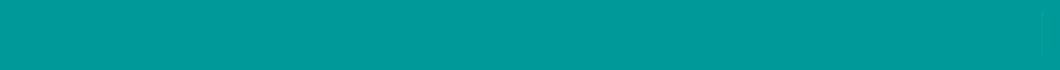 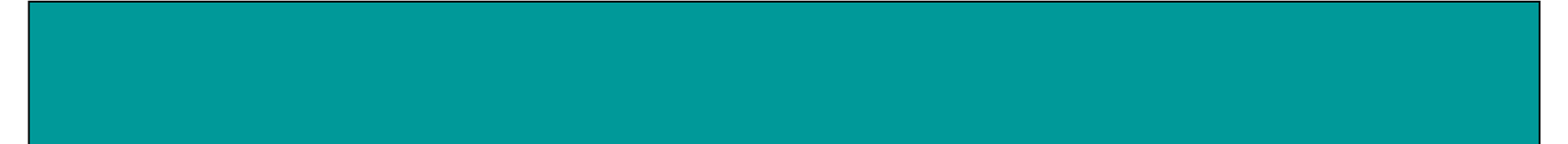 Twelve counties are located within this region: Calhoun, Columbia, Dallas, Hempstead, Howard, Lafayette, Little River, Miller, Nevada, Ouachita, Sevier, and Union. Three states border the area: Oklahoma to the west, Texas to the southwest, and Louisiana to the south. Miller County is part of the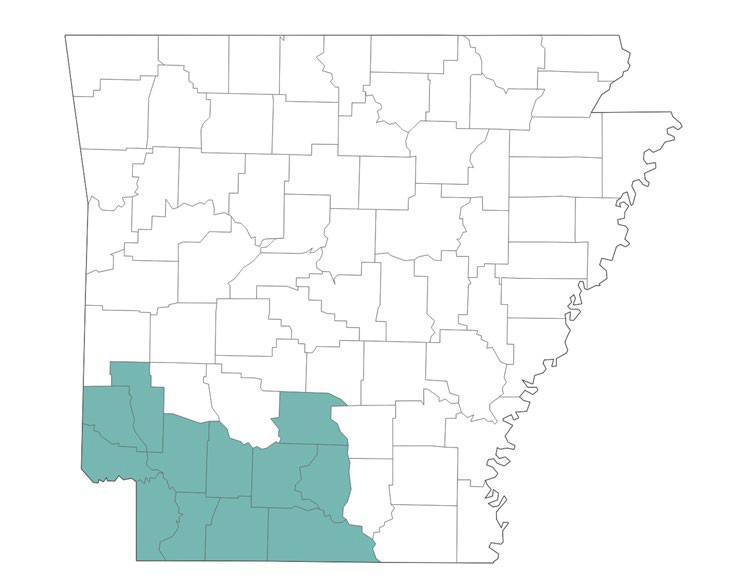 Texarkana AR/TX Metropolitan Statistical Area.The Southwest Arkansas WDA lost 4,213 jobs between first and second quarter 2020, a 5.51 percent decline. By first quarter 2022, the area has recovered 2,030 jobs, moving employment to 97.14 percent ofpre-pandemic levels. According to industry projections, employment is projected to see a reduction of 638 jobs, or 0.73 percent of its workforce. Goods-Producing industries are predicted to experience a net loss of 114 jobs, while Services-Providing industries are estimated to see a decline of 351 jobs. The area is expected tolose 173 Self-Employed Workers during the 2022-2024 projection cycle. The not- seasonally-adjusted average unemployment rate for the first quarter of 2022 was 4.3 percent.Leisure and Hospitality is expected to be the top growing supersector, gaining 167 jobs in Southwest Arkansas. Professional and Business Services is predicted to gain 3.62 percent between 2022 and 2024, becoming the fastest growing supersector. Fabricated Metal Product Manufacturing is estimated to be the top growing industry, adding 212 jobs, or eight percent to its workforce. Nonstore Retailers isestimated to increase its workforce by 23.44 percent, becoming the fastest growingindustry. On the negative side of the local economy, Local Government, Excluding Education and Hospitals isexpected to be the top declining industry, losing 182 jobs, while Private Households is slated to be the fastest declining industry, cutting 37.07 percent of its workforce. Seven supersectors are set to experience job loss. Other Services (exceptGovernment) is projected to lose 307 jobs, while Natural Resources and Mining is anticipated to be the fastest declining supersector, losing 8.18 percent of its workforce.According to occupational projections, Southwest Arkansas WDA employers are estimated to have 9,942 job openings annually. Of these, 4,350 annual openings are due to employees leaving the workforce and 5,911 from those changing jobs. However, the overall decline in employment could reduce annual job openings by319. Food Preparation and Serving Related Occupations is set to be the top growing major group,adding 139 jobs, while Architecture and Engineering Occupations is slated to be the fastest growing major group, increasing by 3.66 percent. Fast Food and Counter Workers is expected to be the top growing occupation, with a gain of 58 jobs. Public Relations Specialists is slated to be the fastest growing occupation, raising staffing by 14.77 percent. On the negative side of the local economy, Farmers, Ranchers, and Other Agricultural Managers is projected to be the top declining occupation, losing 135 jobs between first quarter 2022 and first quarter 2024, while Paper Goods Machine Setters, Operators, and Tenders could lose 19.69 percent of its workforce, becoming the fastest declining occupation.Southwest Arkansas Workforce Development Area2022-2024 Industry Projections by Major Division80Southwest Arkansas Workforce Development AreaIndustry Rankings (by NAICS Subsector)Top 10 Growing Industries (Ranked by Numeric Change)Top 10 Fastest Growing Industries (Ranked by Percent Change)Top 5 Declining Industries (Ranked by Numeric Change)Top 5 Fastest Declining Industries (Ranked by Percent Change)82Southwest Arkansas Workforce Development Area2022-2024 Occupational Projections by Major GroupSouthwest Arkansas Workforce Development AreaOccupational RankingsTop 10 Growing Occupations (Ranked by Numeric Change)Top 10 Fastest Growing Occupations (Ranked by Percent Change)84Top 10 Occupations by Annual ExitsTop 10 Occupations by Annual TransfersTop 10 Occupations by Total Annual OpeningsTop 5 Declining Occupations (Ranked by Numeric Change)Top 5 Fastest Declining Occupations (Ranked by Percent Change) (Minimum Decline of 5)86The Southeast Arkansas Workforce Development Area (WDA) consists of 10 counties: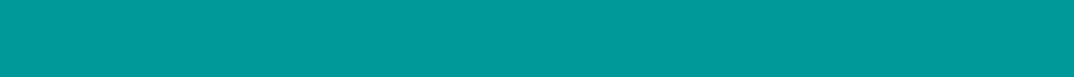 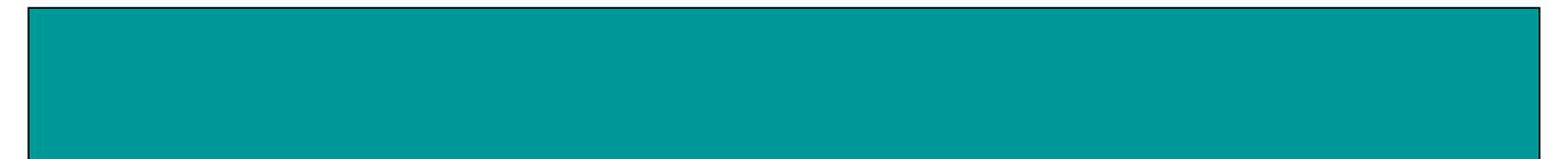 Arkansas, Ashley, Bradley,Chicot, Cleveland, Desha, Drew, Grant, Jefferson, and Lincoln. Two states border the Southeast Arkansas WDA, Louisiana to the south and Mississippi to the east; and the Pine Bluff Metropolitan Statistical Area is in this area.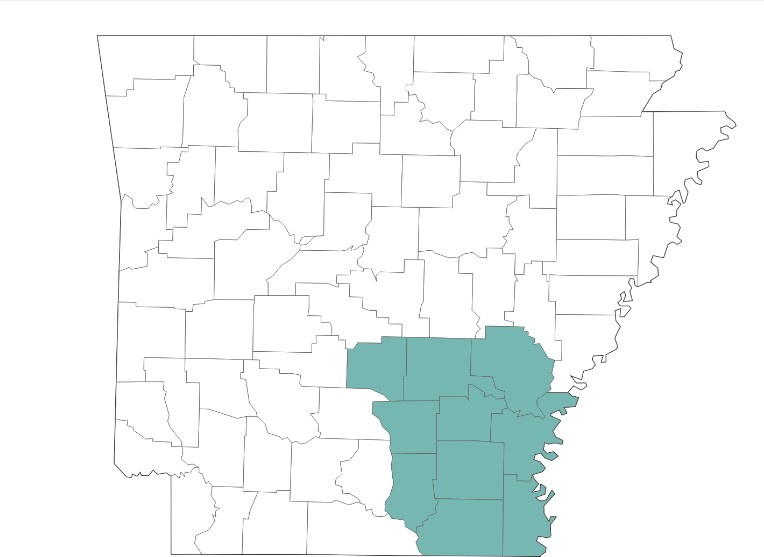 The Southeast Arkansas WDA lost 2,765 jobs between first and second quarter 2020, a 4.02 percent loss. By first quarter 2022, the area had recovered 583 jobs, moving employment to 96.8 percent of pre- pandemic levels. According to industry projections, the Southeast Arkansas WDA is expected to gain 166 new jobs between 2022 and 2024, a 0.21 percent increase.Goods-Producing industries are projected to experience a net loss of 168 new jobs, while the Services-Providing industries are predicted to experience a net gain of 233 jobs. The area could experience an increase of 101Self-Employed Workers. The not-seasonally-adjustedaverage unemployment rate for the first quarter of 2022 was 5.0 percent, the highest in the state.Leisure and Hospitality is predicted to be the top growing supersector, with a gain of 228 employees between 2022 and 2024, an increase of 4.28 percent.Financial Activities is predicted to be the fastest growing supersector. gaining 6.58 percent. Merchant Wholesalers, Nondurable Goods is projected to be the top and fastest growing industry, increasing employment by 175 jobs, or 17.41 percent. On the other side of the labor market, Paper Manufacturing is set to lose 266 jobs,becoming the top declining industry, while Waste Management and Remediation Service could see a26.51 percent decrease in jobs, becoming the fastest declining industry. Six supersectors are slated to experience job loss, with Government expected to cut the most, 200 jobs from its workforce.Southeast Arkansas WDA employment is expected have 9,239 job openings annually during the 2022- 2024 projection period. Of these, 3,890 would be from employees leaving the workforce, while 5,266 could be created from those changing jobs. Growth and expansion could add 83 job openings each year. Food Preparation and Serving Related Occupations is projected to be the top growing major group, adding 122 jobs to its workforce. Business and Financial Operations Occupations is predicted to be the fastest growing major group, increasing its workforce by 4.30 percent. Management Analysts leads the area in numeric change, adding 64 jobs to the job market.Securities, Commodities, and Financial Services Sales Agents is anticipated to be the fastest growing occupation, raising employment by 37.29 percent. Paper Goods Machine Setters, Operators, and Tenders is estimated to be the top and fastest declining occupation, losing 58 jobs, or 10.88 percent of its workforce. Half of the major groups in the Southeast Arkansas WDA could experience job loss. Losing the most is Production Occupations, with a loss of 129 jobs. Life, Physical, and Social Science Occupations could experience a net loss of 2.92 percent of its workforce.Southeast Arkansas Workforce Development Area2022-2024 Industry Projections by Major Division88Southeast Arkansas Workforce Development AreaIndustry Rankings (by NAICS Subsector)Top 10 Growing Industries (Ranked by Numeric Change)Top 10 Fastest Growing Industries (Ranked by Percent Change)Top 5 Declining Industries (Ranked by Numeric Change)Top 5 Fastest Declining Industries (Ranked by Percent Change)90Southeast Arkansas Workforce Development Area2022-2024 Occupational Projections by Major GroupSoutheast Arkansas Workforce Development AreaOccupational RankingsTop 10 Growing Occupations (Ranked by Numeric Change)Top 10 Fastest Growing Occupations (Ranked by Percent Change) (Minimum Numeric Change of 3)92Top 10 Occupations by Annual ExitsTop 10 Occupations by Annual TransfersTop 10 Occupations by Total Annual OpeningsTop 5 Declining Occupations (Ranked by Numeric Change)Top 5 Fastest Declining Occupations (Ranked by Percent Change) (Minimum Decline of 5)94This workforce product was funded by a grant awarded by the U.S. Department of Labor's Employment and Training Administration. The product was created by the recipient and does not necessarily reflect the official position of the U.S. Department of Labor. The Department of Labor makes no guarantees, warranties, or assurances of any kind, express or implied, with respect to such information, including any information on linked sites and including, but not limited to, accuracy of the information or its completeness, timeliness, usefulness, adequacy, continued availability, or ownership. This product is copyrighted by the institution that created it. Internal use by an organization and/or personal use by an individual for non-commercial purposes is permissible. All other uses require the prior authorization of the copyright owner.Explanation of Industry Projections Data…………………………………….6Explanation of Occupational Projections Data…………………………………….7Definition of Important Terms…………………………………….8Methodology…………………………………….9Total Employment Projections by Workforce Development Area…………………………………….11Percent Change of Total Employment…………………………………….12Local Workforce Development Areas…………………………………….13Northwest Arkansas Workforce Development Area…………………………………….14Area Profile…………………………………….142022-2024 Industry Projections by Major Division…………………………………….15Industry Rankings…………………………………….162022-2024 Occupational Projections by Major Group…………………………………….18Occupational Rankings…………………………………….19North Central Arkansas Workforce Development Area…………………………………….22Area Profile…………………………………….222022-2024 Industry Projections by Major Division…………………………………….23Industry Rankings…………………………………….242022-2024 Occupational Projections by Major Group…………………………………….26Occupational Rankings…………………………………….27Northeast Arkansas Workforce Development Area…………………………………….30Area Profile…………………………………….302022-2024 Industry Projections by Major Division…………………………………….31Industry Rankings…………………………………….322022-2024 Occupational Projections by Major Group…………………………………….34Occupational Rankings…………………………………….35Western Arkansas Workforce Development Area…………………………………….38Area Profile…………………………………….382022-2024 Industry Projections by Major Division…………………………………….39Industry Rankings…………………………………….402022-2024 Occupational Projections by Major Group…………………………………….42Occupational Rankings…………………………………….43West Central Arkansas Workforce Development Area…………………………………….46Area Profile…………………………………….462022-2024 Industry Projections by Major Division…………………………………….47Industry Rankings…………………………………….482022-2024 Occupational Projections by Major Group…………………………………….50Occupational Rankings…………………………………….51Central Arkansas Workforce Development Area…………………………………….54Area Profile…………………………………….542022-2024 Industry Projections by Major Division…………………………………….55Industry Rankings…………………………………….562022-2024 Occupational Projections by Major Group…………………………………….58Occupational Rankings…………………………………….59City of Little Rock Workforce Development Area…………………………………….62Area Profile…………………………………….622022-2024 Industry Projections by Major Division…………………………………….63Industry Rankings…………………………………….642022-2024 Occupational Projections by Major Group…………………………………….66Occupational Rankings…………………………………….67Eastern Arkansas Workforce Development Area…………………………………….70Area Profile…………………………………….702022-2024 Industry Projections by Major Division…………………………………….71Industry Rankings…………………………………….722022-2024 Occupational Projections by Major Group…………………………………….74Occupational Rankings…………………………………….75Southwest Arkansas Workforce Development Area…………………………………….78Area Profile…………………………………….782022-2024 Industry Projections by Major Division…………………………………….79Industry Rankings…………………………………….802022-2024 Occupational Projections by Major Group…………………………………….82Occupational Rankings…………………………………….83Southeast Arkansas Workforce Development Area…………………………………….86Area Profile…………………………………….862022-2024 Industry Projections by Major Division…………………………………….87Industry Rankings…………………………………….882022-2024 Occupational Projections by Major Group…………………………………….90Occupational Rankings…………………………………….91NAICSCodeNAICS Title2022Estimated Employment2024Projected EmploymentNumeric ChangePercent ChangeIndustry code according to the North American Industry ClassificationSystem ( NAICS) Title and Coding StructureIndustry t i t le according to the North American Industry Classification System ( NAICS) Title and Coding StructureAn estimate of thenumber of jobs in an industry in 2022The projected number of jobs expected to be in an industryin 2024 Total number of jobs an industry is expected togain or loseover the 2022 to 2024 period Percent change in the number of jobs in anindustry over the 2022 to2024 period Standard Occupational Classification (SOC)Standard Occupational Classification (SOC)EmploymentEmploymentChangeChangeAnnual OpeningsAnnual OpeningsAnnual OpeningsAnnual OpeningsCodeTitle2022Estimated2024ProjectedNumericPercentExitsTransfersChangeTotalThe occupational code based on the Standard Occupational Classification (SOC)Coding and Title StructureThe occupational title based on the Standard Occupational Classification (SOC) Coding and Title StructureAn estimate of the number of jobs in an occupation in 2022The projected number of jobs expected to be in an occupation in 2024Total number of jobs an occupation is expected to gain or lose over the 2022to 2024 periodPercent change in the number of jobs in an occupation over the 2022 to2024periodAverage number of annual job openings expected to be created during the projection period due to those leaving the workforce for fourmonths or moreAverage number of annual job openingsexpected to be created during the projection period due to those transferring to an occupation in a different SOC Major GroupAverage number of annual job openings expected to be created during the projectionperiod due to the gain or decline in an occupationAverage number of annual job openings expected to be created during the projection period due to employment growth and separationsWorkforce Development Area2022Estimated Employment2024Projected EmploymentNumeric ChangePercent ChangeAnnual ExitsAnnual TransfersAnnual Change1Total Annual Openings2Northwest Arkansas342,575356,49213,9174.06%17,17823,5696,95847,705North Central Arkansas84,89187,5262,6353.10%4,4515,6841,31811,453Northeast Arkansas117,809120,7192,9102.47%5,9208,0471,45515,422Western Arkansas116,669119,7523,0832.64%5,9588,0401,54215,540West Central Arkansas124,038125,1951,1570.93%6,4768,53857815,592Central Arkansas187,148192,4075,2592.81%9,43012,9222,63024,982City of Little Rock211,916217,3405,4242.56%9,82613,6202,71226,158Eastern Arkansas38,46337,754-709-1.84%1,9842,627-3544,257Southwest Arkansas87,96587,327-638-0.73%4,3505,911-3199,942Southeast Arkansas78,46878,6341660.21%3,8905,266839,239NAICSCodeNAICS Title2022Estimated Employment2024Projected EmploymentNumeric ChangePercent Change000000TOTAL ALL INDUSTRIES342,575356,49213,9174.06%006010Self Employed Workers, All Jobs26,83927,4075682.12%101000Goods Producing56,24258,0631,8213.24%101100NATURAL RESOURCES AND MINING3,3343,395611.83%110000Agriculture, Forestry, Fishing and Hunting3,2443,307631.94%210000Mining9088-2-2.22%101200CONSTRUCTION14,56615,5741,0086.92%101300MANUFACTURING38,34239,0947521.96%Non-Durable Goods Manufacturing24,61324,9583451.40%Durable Goods Manufacturing13,72914,1364072.96%102000Services Providing259,494271,02211,5284.44%102100TRADE, TRANSPORTATION, AND UTILITIES66,05668,3432,2873.46%420000Wholesale Trade11,78212,2825004.24%440000Retail Trade33,06834,1681,1003.33%480000Transportation and Warehousing20,01320,6876743.37%220000Utilities1,1931,206131.09%102200INFORMATION2,4512,5591084.41%102300FINANCIAL ACTIVITIES10,96911,6366676.08%520000Finance and Insurance7,6578,1554986.50%530000Real Estate and Rental and Leasing3,3123,4811695.10%102400PROFESSIONAL AND BUSINESS SERVICES52,23554,8222,5874.95%540000Professional, Scientific, and Technical Services15,03915,6876484.31%550000Management of Companies and Enterprises23,71825,3101,5926.71%560000Administrative and Support and Waste Management and Remediation Services13,47813,8253472.57%102500EDUCATION AND HEALTH SERVICES65,11767,0301,9132.94%610000Educational Services29,12130,2691,1483.94%620000Health Care and Social Assistance35,99636,7617652.13%102600LEISURE AND HOSPITALITY31,35533,1241,7695.64%710000Arts, Entertainment, and Recreation3,2963,4211253.79%720000Accommodation and Food Services28,05929,7031,6445.86%102700OTHER SERVICES (EXCEPT GOVERNMENT)18,47020,7692,29912.45%102800GOVERNMENT12,84112,739-102-0.79%NAICSCodeNAICS Title2022Estimated Employment2024Projected EmploymentNumeric ChangePercent Change813000Religious, Grantmaking, Civic, Professional, and Similar Organizations12,46114,4281,96715.79%551000Management of Companies and Enterprises23,71825,3101,5926.71%722000Food Services and Drinking Places25,24626,8071,5616.18%611000Educational Services29,12130,2691,1483.94%238000Specialty Trade Contractors10,47711,1927156.82%541000Professional, Scientific, and Technical Services15,03915,6876484.31%484000Truck Transportation13,22913,7084793.62%524000Insurance Carriers and Related Activities2,9193,39847916.41%621000Ambulatory Health Care Services13,30213,7184163.13%561000Administrative and Support Services12,74913,0773282.57%NAICSCodeNAICS Title2022Estimated Employment2024Projected EmploymentNumeric ChangePercent Change454000Nonstore Retailers45764118440.26%111000Crop Production3374228525.22%518000Data Processing, Hosting and Related Services47258811624.58%325000Chemical Manufacturing2272744720.70%524000Insurance Carriers and Related Activities2,9193,39847916.41%813000Religious, Grantmaking, Civic, Professional, and Similar Organizations12,46114,4281,96715.79%814000Private Households1,5231,74922614.84%453000Miscellaneous Store Retailers2,2122,45224010.85%321000Wood Product Manufacturing1,3381,4561188.82%236000Construction of Buildings2,9223,1672458.38%NAICSCodeNAICS Title2022Estimated Employment2024Projected EmploymentNumeric ChangePercent Change425000Wholesale Electronic Markets and Agents and Brokers1,2891,194-95-7.37%451000Sporting Goods, Hobby, Book, and Music Stores1,1621,075-87-7.49%446000Health and Personal Care Stores1,4401,370-70-4.86%999200State Government, Excluding Education and Hospitals2,1312,061-70-3.28%331000Primary Metal Manufacturing666614-52-7.81%NAICSCodeNAICS Title2022Estimated Employment2024Projected EmploymentNumeric ChangePercent Change533000Lessors of Nonfinancial Intangible Assets (except Copyrighted Works)2621-5-19.23%115000Support Activities for Agriculture and Forestry304258-46-15.13%515000Broadcasting (except Internet)294263-31-10.54%331000Primary Metal Manufacturing666614-52-7.81%451000Sporting Goods, Hobby, Book, and Music Stores1,1621,075-87-7.49%SOCCodeSOC Title2022Estimated Employment2024Projected EmploymentNumeric ChangePercent ChangeAnnual ExitsAnnual TransfersAnnual ChangeTotal Annual Openings00-0000Total, All Occupations342,575356,49213,9174.06%17,17823,5696,95847,70511-0000Management Occupations33,29134,8761,5854.76%1,3451,7047923,84113-0000Business and Financial Operations Occupations20,30421,9341,6308.03%6561,2338152,70415-0000Computer and Mathematical Occupations9,49710,2187217.59%2184743601,05217-0000Architecture and Engineering Occupations2,6682,7701023.82%831325126619-0000Life, Physical, and Social Science Occupations1,4681,510422.86%341142116921-0000Community and Social Service Occupations6,9627,3754135.93%29539420689523-0000Legal Occupations1,6511,734835.03%56724217025-0000Educational Instruction and Library Occupations21,33522,1518163.82%9669824082,35627-0000Arts, Design, Entertainment, Sports, and Media Occupations5,1865,4132274.38%21432511465329-0000Healthcare Practitioners and Technical Occupations16,28716,6843972.44%5064811981,18531-0000Healthcare Support Occupations11,08711,4063192.88%7429361601,83833-0000Protective Service Occupations4,6934,754611.30%2172793052635-0000Food Preparation and Serving Related Occupations26,89728,4701,5735.85%2,3922,8047865,98237-0000Building and Grounds Cleaning and Maintenance Occupations10,94911,3273783.45%6988091891,69639-0000Personal Care and Service Occupations6,8837,2053224.68%5047131611,37841-0000Sales and Related Occupations31,89233,0501,1583.63%1,8852,4315794,89543-0000Office and Administrative Support Occupations36,59537,5509552.61%2,0082,4984784,98445-0000Farming, Fishing, and Forestry Occupations2,9032,967642.20%1503133249547-0000Construction and Extraction Occupations12,26812,9356675.44%4367963341,56649-0000Installation, Maintenance, and Repair Occupations13,06813,5554873.73%4887982441,53051-0000Production Occupations26,63127,1635322.00%1,2141,9682663,44853-0000Transportation and Material Moving Occupations40,06041,4451,3853.46%2,0693,3136926,074SOCCodeSOC Title2022Estimated Employment2024Projected EmploymentNumeric ChangePercent ChangeAnnual ExitsAnnual TransfersAnnual ChangeTotal Annual Openings53-3032Heavy and Tractor-Trailer Truck Drivers14,00414,5395353.82%6631,0102681,94135-3023Fast Food and Counter Workers9,0659,5845195.73%1,0111,0042602,27511-1021General and Operations Managers7,0117,4664556.49%16646122885535-2014Cooks, Restaurant3,0093,32932010.63%21826816064641-2031Retail Salespersons8,7049,0213173.64%5707181581,44613-1131Fundraisers54581927450.28%243813719935-3031Waiters and Waitresses4,4704,7162465.50%3885421231,05341-3021Insurance Sales Agents1,2741,50523118.13%557211624353-7065Stockers and Order Fillers5,1425,3592174.22%3365581081,00211-3031Financial Managers1,9462,16121511.05%50102108260SOCCodeSOC Title2022Estimated Employment2024Projected EmploymentNumeric ChangePercent ChangeAnnual ExitsAnnual TransfersAnnual ChangeTotal Annual Openings13-1131Fundraisers54581927450.28%243813719911-2033Fundraising Managers2635934.62%124721-1093Social and Human Service Assistants66380514221.42%34497115441-3021Insurance Sales Agents1,2741,50523118.13%557211624313-2053Insurance Underwriters66771116.67%2461211-9151Social and Community Service Managers3443995515.99%1220286043-9041Insurance Claims and Policy Processing Clerks6307299915.71%28425012049-9091Coin, Vending, and Amusement Machine Servicers and Repairers4552715.56%2441015-1254Web Developers67771014.93%2451113-1121Meeting, Convention, and Event Planners2132392612.21%8151336SOCCodeSOC Title2022Estimated Employment2024Projected EmploymentNumeric ChangePercent ChangeAnnual ExitsAnnual TransfersAnnual ChangeTotalAnnual Openings35-3023Fast Food and Counter Workers9,0659,5845195.73%1,0111,0042602,27511-9013Farmers, Ranchers, and Other Agricultural Managers10,15210,2641121.10%712362561,13053-3032Heavy and Tractor-Trailer Truck Drivers14,00414,5395353.82%6631,0102681,94141-2011Cashiers6,3366,4411051.66%614592521,25841-2031Retail Salespersons8,7049,0213173.64%5707181581,44643-9061Office Clerks, General6,2356,4382033.26%40039910290135-3031Waiters and Waitresses4,4704,7162465.50%3885421231,05353-7065Stockers and Order Fillers5,1425,3592174.22%3365581081,00253-7062Laborers and Freight, Stock, and Material Movers, Hand6,5156,7031882.89%320606941,02031-1120Home Health and Personal Care Aides3,7193,8701514.06%30826676650SOCCodeSOC Title2022Estimated Employment2024Projected EmploymentNumeric ChangePercent ChangeAnnual ExitsAnnual TransfersAnnual ChangeTotalAnnual Openings53-3032Heavy and Tractor-Trailer Truck Drivers14,00414,5395353.82%6631,0102681,94135-3023Fast Food and Counter Workers9,0659,5845195.73%1,0111,0042602,27541-2031Retail Salespersons8,7049,0213173.64%5707181581,44653-7062Laborers and Freight, Stock, and Material Movers, Hand6,5156,7031882.89%320606941,02041-2011Cashiers6,3366,4411051.66%614592521,25853-7065Stockers and Order Fillers5,1425,3592174.22%3365581081,00235-3031Waiters and Waitresses4,4704,7162465.50%3885421231,05311-1021General and Operations Managers7,0117,4664556.49%16646122885543-4051Customer Service Representatives4,7744,9241503.14%2684147575743-9061Office Clerks, General6,2356,4382033.26%400399102901SOCCodeSOC Title2022Estimated Employment2024Projected EmploymentNumeric ChangePercent ChangeAnnual ExitsAnnual TransfersAnnual ChangeTotal AnnualOpenings35-3023Fast Food and Counter Workers9,0659,5845195.73%1,0111,0042602,27553-3032Heavy and Tractor-Trailer Truck Drivers14,00414,5395353.82%6631,0102681,94141-2031Retail Salespersons8,7049,0213173.64%5707181581,44641-2011Cashiers6,3366,4411051.66%614592521,25811-9013Farmers, Ranchers, and Other Agricultural Managers10,15210,2641121.10%712362561,13035-3031Waiters and Waitresses4,4704,7162465.50%3885421231,05353-7062Laborers and Freight, Stock, and Material Movers, Hand6,5156,7031882.89%320606941,02053-7065Stockers and Order Fillers5,1425,3592174.22%3365581081,00243-9061Office Clerks, General6,2356,4382033.26%40039910290111-1021General and Operations Managers7,0117,4664556.49%166461228855SOCCodeSOC Title2022Estimated Employment2024Projected EmploymentNumeric ChangePercent ChangeAnnual ExitsAnnual TransfersAnnual ChangeTotal AnnualOpenings43-3071Tellers910895-15-1.65%4258-89251-9198Helpers--Production Workers1,9671,957-10-0.51%123177-529533-3012Correctional Officers and Jailers553545-8-1.45%2032-44851-4033Grinding, Lapping, Polishing, and Buffing Machine Tool Setters, Operators, and Tenders, Metal and Plastic133126-7-5.26%610-41227-4012Broadcast Technicians8477-7-8.33%26-44SOCCodeSOC Title2022Estimated Employment2024Projected EmploymentNumeric ChangePercent ChangeAnnual ExitsAnnual TransfersAnnual ChangeTotal AnnualOpenings27-3011Broadcast Announcers and Radio Disc Jockeys3531-4-11.43%22-2227-4012Broadcast Technicians8477-7-8.33%26-4427-3023News Analysts, Reporters, and Journalists6157-4-6.56%24-2451-4033Grinding, Lapping, Polishing, and Buffing Machine Tool Setters, Operators, and Tenders, Metal and Plastic133126-7-5.26%610-41231-9094Medical Transcriptionists8178-3-3.70%49-211NAICSCodeNAICS Title2022Estimated Employment2024Projected EmploymentNumeric ChangePercent Change000000TOTAL ALL INDUSTRIES84,89187,5262,6353.10%006010Self Employed Workers, All Jobs9,90310,2453423.45%101000Goods Producing15,21816,1959776.42%101100NATURAL RESOURCES AND MINING2,6862,8411555.77%110000Agriculture, Forestry, Fishing and Hunting2,1442,2741306.06%210000Mining542567254.61%101200CONSTRUCTION2,9503,26131110.54%101300MANUFACTURING9,58210,0935115.33%Non-Durable Goods Manufacturing4,0044,100962.40%Durable Goods Manufacturing5,5785,9934157.44%102000Services Providing59,77061,0861,3162.20%102100TRADE, TRANSPORTATION, AND UTILITIES15,68315,9913081.96%420000Wholesale Trade1,5061,567614.05%440000Retail Trade9,89610,1912952.98%480000Transportation and Warehousing3,6993,666-33-0.89%220000Utilities582567-15-2.58%102200INFORMATION386416307.77%102300FINANCIAL ACTIVITIES2,8332,9911585.58%520000Finance and Insurance2,1862,3211356.18%530000Real Estate and Rental and Leasing647670233.55%102400PROFESSIONAL AND BUSINESS SERVICES3,4323,6181865.42%540000Professional, Scientific, and Technical Services1,0101,024141.39%550000Management of Companies and Enterprises349380318.88%560000Administrative and Support and Waste Management and Remediation Services2,0732,2141416.80%102500EDUCATION AND HEALTH SERVICES21,55621,7982421.12%610000Educational Services8,5188,6501321.55%620000Health Care and Social Assistance13,03813,1481100.84%102600LEISURE AND HOSPITALITY6,4656,7382734.22%710000Arts, Entertainment, and Recreation29930562.01%720000Accommodation and Food Services6,1666,4332674.33%102700OTHER SERVICES (EXCEPT GOVERNMENT)4,1704,3982285.47%102800GOVERNMENT5,2455,136-109-2.08%NAICSCodeNAICS Title2022Estimated Employment2024Projected EmploymentNumeric ChangePercent Change813000Religious, Grantmaking, Civic, Professional, and Similar Organizations2,9103,1782689.21%722000Food Services and Drinking Places5,5375,7862494.50%238000Specialty Trade Contractors1,2551,47321817.37%332000Fabricated Metal Product Manufacturing68184816724.52%115000Support Activities for Agriculture and Forestry39956416541.35%621000Ambulatory Health Care Services4,5134,6541413.12%111000Crop Production9411,07513414.24%611000Educational Services8,5188,6501321.55%561000Administrative and Support Services1,9022,0261246.52%452000General Merchandise Stores3,0553,1651103.60%NAICSCodeNAICS Title2022Estimated Employment2024Projected EmploymentNumeric ChangePercent Change115000Support Activities for Agriculture and Forestry39956416541.35%332000Fabricated Metal Product Manufacturing68184816724.52%517000Telecommunications1712063520.47%238000Specialty Trade Contractors1,2551,47321817.37%111000Crop Production9411,07513414.24%524000Insurance Carriers and Related Activities5376006311.73%611500Technical and Trade Schools2831310.71%562000Waste Management and Remediation Service171188179.94%331000Primary Metal Manufacturing740810709.46%813000Religious, Grantmaking, Civic, Professional, and Similar Organizations2,9103,1782689.21%NAICSCodeNAICS Title2022Estimated Employment2024Projected EmploymentNumeric ChangePercent Change112000Animal Production762591-171-22.44%999300Local Government, Excluding Education and Hospitals2,9582,891-67-2.27%814000Private Households232167-65-28.02%623000Nursing and Residential Care Facilities2,3952,347-48-2.00%445000Food and Beverage Stores1,2311,190-41-3.33%NAICSCodeNAICS Title2022Estimated Employment2024Projected EmploymentNumeric ChangePercent Change814000Private Households232167-65-28.02%112000Animal Production762591-171-22.44%511000Publishing Industries (except Internet)7161-10-14.08%443000Electronics and Appliance Stores113107-6-5.31%999100Federal Government, Excluding Post Office214206-8-3.74%SOCCodeSOC Title2022Estimated Employment2024Projected EmploymentNumeric ChangePercent ChangeAnnual ExitsAnnual TransfersAnnual ChangeTotal Annual Openings00-0000Total, All Occupations84,89187,5262,6353.10%4,4515,6841,31811,45311-0000Management Occupations11,20411,5923883.46%6064921941,29213-0000Business and Financial Operations Occupations1,9192,0211025.32%611115122315-0000Computer and Mathematical Occupations371388174.58%81983517-0000Architecture and Engineering Occupations416436204.81%1220104219-0000Life, Physical, and Social Science Occupations282294124.26%52363421-0000Community and Social Service Occupations2,0972,146492.34%861162422623-0000Legal Occupations19920673.52%6841825-0000Educational Instruction and Library Occupations5,7835,8901071.85%2502575456127-0000Arts, Design, Entertainment, Sports, and Media Occupations543561183.31%253697029-0000Healthcare Practitioners and Technical Occupations5,9356,017821.38%1801754139631-0000Healthcare Support Occupations3,6823,715330.90%2413111656833-0000Protective Service Occupations1,7921,789-3-0.17%76106-218035-0000Food Preparation and Serving Related Occupations6,3496,6012523.97%5706581261,35437-0000Building and Grounds Cleaning and Maintenance Occupations2,6732,738652.43%1681983239839-0000Personal Care and Service Occupations1,2101,260504.13%861252523641-0000Sales and Related Occupations7,7528,0543023.90%5026121511,26543-0000Office and Administrative Support Occupations8,8859,0241391.56%486591701,14745-0000Farming, Fishing, and Forestry Occupations1,4801,48880.54%76160424047-0000Construction and Extraction Occupations2,9393,1131745.92%1061928738549-0000Installation, Maintenance, and Repair Occupations3,8014,0152145.63%14423210748351-0000Production Occupations7,2137,6033905.41%3125381951,04553-0000Transportation and Material Moving Occupations8,3668,5752092.50%4467041041,254SOCCodeSOC Title2022Estimated Employment2024Projected EmploymentNumeric ChangePercent ChangeAnnual ExitsAnnual TransfersAnnual ChangeTotal Annual Openings11-9013Farmers, Ranchers, and Other Agricultural Managers6,8807,0842042.97%48824810283835-3023Fast Food and Counter Workers2,6712,7801094.08%2962945464445-2092Farmworkers and Laborers, Crop, Nursery, and Greenhouse6377218413.19%36744215211-1021General and Operations Managers1,4161,497815.72%34934016741-2031Retail Salespersons2,0532,128753.65%1341703834241-2011Cashiers2,2582,322642.83%2202123246451-4121Welders, Cutters, Solderers, and Brazers6296936410.17%20513210353-7062Laborers and Freight, Stock, and Material Movers, Hand1,3261,387614.60%661243022043-9061Office Clerks, General1,5091,569603.98%97973022451-2090Miscellaneous Assemblers and Fabricators899956576.34%406628134SOCCodeSOC Title2022Estimated Employment2024Projected EmploymentNumeric ChangePercent ChangeAnnual ExitsAnnual TransfersAnnual ChangeTotal Annual Openings13-2052Personal Financial Advisors63912844.44%24142027-3031Public Relations Specialists57681119.30%2461215-1255Web and Digital Interface Designers3440617.65%123649-2022Telecommunications Equipment Installers and Repairers, Except Line Installers5362916.98%2441049-9021Heating, Air Conditioning, and Refrigeration Mechanics and Installers2052383316.10%714163717-2112Industrial Engineers6069915.00%224849-9044Millwrights3540514.29%222651-2041Structural Metal Fabricators and Fitters2933413.79%122547-2111Electricians1902162613.68%714133415-1252Software Developers3742513.51%0224SOCCodeSOC Title2022Estimated Employment2024Projected EmploymentNumeric ChangePercent ChangeAnnual ExitsAnnual TransfersAnnual ChangeTotalAnnual Openings11-9013Farmers, Ranchers, and Other Agricultural Managers6,8807,0842042.97%48824810283835-3023Fast Food and Counter Workers2,6712,7801094.08%2962945464441-2011Cashiers2,2582,322642.83%2202123246441-2031Retail Salespersons2,0532,128753.65%1341703834231-1131Nursing Assistants1,6391,627-12-0.73%107138-623943-9061Office Clerks, General1,5091,569603.98%97973022453-7065Stockers and Order Fillers1,4801,521412.77%961602027653-3032Heavy and Tractor-Trailer Truck Drivers2,0002,030301.50%941421525137-2011Janitors and Cleaners, Except Maids and Housekeeping Cleaners1,0451,083383.64%74741916735-3031Waiters and Waitresses817850334.04%709816184SOCCodeSOC Title2022Estimated Employment2024Projected EmploymentNumeric ChangePercent ChangeAnnual ExitsAnnual TransfersAnnual ChangeTotalAnnual Openings35-3023Fast Food and Counter Workers2,6712,7801094.08%2962945464411-9013Farmers, Ranchers, and Other Agricultural Managers6,8807,0842042.97%48824810283841-2011Cashiers2,2582,322642.83%2202123246441-2031Retail Salespersons2,0532,128753.65%1341703834253-7065Stockers and Order Fillers1,4801,521412.77%961602027653-3032Heavy and Tractor-Trailer Truck Drivers2,0002,030301.50%941421525131-1131Nursing Assistants1,6391,627-12-0.73%107138-623953-7062Laborers and Freight, Stock, and Material Movers, Hand1,3261,387614.60%661243022035-3031Waiters and Waitresses817850334.04%70981618443-9061Office Clerks, General1,5091,569603.98%979730224SOCCodeSOC Title2022Estimated Employment2024Projected EmploymentNumeric ChangePercent ChangeAnnual ExitsAnnual TransfersAnnual ChangeTotal AnnualOpenings11-9013Farmers, Ranchers, and Other Agricultural Managers6,8807,0842042.97%48824810283835-3023Fast Food and Counter Workers2,6712,7801094.08%2962945464441-2011Cashiers2,2582,322642.83%2202123246441-2031Retail Salespersons2,0532,128753.65%1341703834253-7065Stockers and Order Fillers1,4801,521412.77%961602027653-3032Heavy and Tractor-Trailer Truck Drivers2,0002,030301.50%941421525131-1131Nursing Assistants1,6391,627-12-0.73%107138-623943-9061Office Clerks, General1,5091,569603.98%97973022453-7062Laborers and Freight, Stock, and Material Movers, Hand1,3261,387614.60%661243022035-3031Waiters and Waitresses817850334.04%709816184SOCCodeSOC Title2022Estimated Employment2024Projected EmploymentNumeric ChangePercent ChangeAnnual ExitsAnnual TransfersAnnual ChangeTotal AnnualOpenings45-2093Farmworkers, Farm, Ranch, and Aquacultural Animals516418-98-18.99%2450-492537-2012Maids and Housekeeping Cleaners588567-21-3.57%4438-107233-3012Correctional Officers and Jailers701680-21-3.00%2440-105439-9011Childcare Workers505491-14-2.77%3647-77631-1131Nursing Assistants1,6391,627-12-0.73%107138-6239SOCCodeSOC Title2022Estimated Employment2024Projected EmploymentNumeric ChangePercent ChangeAnnual ExitsAnnual TransfersAnnual ChangeTotal AnnualOpenings27-3041Editors1512-3-20.00%01-2045-2093Farmworkers, Farm, Ranch, and Aquacultural Animals516418-98-18.99%2450-492531-9094Medical Transcriptionists3633-3-8.33%24-2451-8092Gas Plant Operators4644-2-4.35%14-1443-9021Data Entry Keyers4745-2-4.26%24-15NAICSCodeNAICS Title2022Estimated Employment2024Projected EmploymentNumeric ChangePercent Change000000TOTAL ALL INDUSTRIES117,809120,7192,9102.47%006010Self Employed Workers, All Jobs8,2488,173-75-0.91%101000Goods Producing29,74830,6929443.17%101100NATURAL RESOURCES AND MINING3,5713,318-253-7.08%110000Agriculture, Forestry, Fishing and Hunting3,4913,248-243-6.96%210000Mining8070-10-12.50%101200CONSTRUCTION4,0334,3222897.17%101300MANUFACTURING22,14423,0529084.10%Non-Durable Goods Manufacturing7,6217,8151942.55%Durable Goods Manufacturing14,52315,2377144.92%102000Services Providing79,81381,8542,0412.56%102100TRADE, TRANSPORTATION, AND UTILITIES19,92020,4605402.71%420000Wholesale Trade3,9164,1662506.38%440000Retail Trade12,14212,4332912.40%480000Transportation and Warehousing3,4763,455-21-0.60%220000Utilities386406205.18%102200INFORMATION728758304.12%102300FINANCIAL ACTIVITIES3,6223,642200.55%520000Finance and Insurance2,4812,48100.00%530000Real Estate and Rental and Leasing1,1411,161201.75%102400PROFESSIONAL AND BUSINESS SERVICES6,7517,0002493.69%540000Professional, Scientific, and Technical Services1,7281,803754.34%550000Management of Companies and Enterprises625666416.56%560000Administrative and Support and Waste Management and Remediation Services4,3984,5311333.02%102500EDUCATION AND HEALTH SERVICES28,93029,8669363.24%610000Educational Services10,94811,1211731.58%620000Health Care and Social Assistance17,98218,7457634.24%102600LEISURE AND HOSPITALITY9,4199,8194004.25%710000Arts, Entertainment, and Recreation558581234.12%720000Accommodation and Food Services8,8619,2383774.25%102700OTHER SERVICES (EXCEPT GOVERNMENT)4,3464,299-47-1.08%102800GOVERNMENT6,0976,010-87-1.43%NAICSCodeNAICS Title2022Estimated Employment2024Projected EmploymentNumeric ChangePercent Change622000Hospitals6,6847,3106269.37%331000Primary Metal Manufacturing4,1514,5594089.83%722000Food Services and Drinking Places8,2438,5963534.28%238000Specialty Trade Contractors2,6242,8292057.81%336000Transportation Equipment Manufacturing3,5463,7261805.08%333000Machinery Manufacturing3,3913,5691785.25%424000Merchant Wholesalers, Nondurable Goods1,7121,88717510.22%611000Educational Services10,94811,1211731.58%621000Ambulatory Health Care Services5,5195,6921733.13%311000Food Manufacturing4,0664,2211553.81%NAICSCodeNAICS Title2022Estimated Employment2024Projected EmploymentNumeric ChangePercent Change454000Nonstore Retailers41521126.83%562000Waste Management and Remediation Service4255078219.29%517000Telecommunications2653074215.85%339000Miscellaneous Manufacturing2953343913.22%424000Merchant Wholesalers, Nondurable Goods1,7121,88717510.22%331000Primary Metal Manufacturing4,1514,5594089.83%237000Heavy and Civil Engineering Construction581632518.78%451000Sporting Goods, Hobby, Book, and Music Stores320346268.13%238000Specialty Trade Contractors2,6242,8292057.81%492000Couriers and Messengers585625406.84%NAICSCodeNAICS Title2022Estimated Employment2024Projected EmploymentNumeric ChangePercent Change111000Crop Production1,9811,832-149-7.52%112000Animal Production617517-100-16.21%335000Electrical Equipment, Appliance, and Component Manufacturing499406-93-18.64%488000Support Activities for Transportation770697-73-9.48%999200State Government, Excluding Education and Hospitals1,5401,484-56-3.64%NAICSCodeNAICS Title2022Estimated Employment2024Projected EmploymentNumeric ChangePercent Change335000Electrical Equipment, Appliance, and Component Manufacturing499406-93-18.64%112000Animal Production617517-100-16.21%511000Publishing Industries (except Internet)147127-20-13.61%488000Support Activities for Transportation770697-73-9.48%814000Private Households339311-28-8.26%SOCCodeSOC Title2022Estimated Employment2024Projected EmploymentNumeric ChangePercent ChangeAnnual ExitsAnnual TransfersAnnual ChangeTotal Annual Openings00-0000Total, All Occupations117,809120,7192,9102.47%5,9208,0471,45515,42211-0000Management Occupations10,33310,4381051.02%4455025299913-0000Business and Financial Operations Occupations3,0913,147561.81%981772830315-0000Computer and Mathematical Occupations929967384.09%2246198717-0000Architecture and Engineering Occupations1,0681,122545.06%28502710519-0000Life, Physical, and Social Science Occupations463474112.38%103565121-0000Community and Social Service Occupations2,5932,620271.04%1061411426123-0000Legal Occupations36236861.66%121733225-0000Educational Instruction and Library Occupations8,2178,3371201.46%3643766080027-0000Arts, Design, Entertainment, Sports, and Media Occupations848858101.18%365459529-0000Healthcare Practitioners and Technical Occupations8,3398,7944555.46%26225422874431-0000Healthcare Support Occupations4,7674,9892224.66%32240411183733-0000Protective Service Occupations1,6291,617-12-0.74%6892-615435-0000Food Preparation and Serving Related Occupations9,0099,3583493.87%8009251741,89937-0000Building and Grounds Cleaning and Maintenance Occupations3,4543,489351.01%2182521848839-0000Personal Care and Service Occupations2,3432,330-13-0.55%163239-639641-0000Sales and Related Occupations10,70210,9742722.54%6628341361,63243-0000Office and Administrative Support Occupations11,79511,848530.45%633782261,44145-0000Farming, Fishing, and Forestry Occupations2,1442,001-143-6.67%107222-7225747-0000Construction and Extraction Occupations4,0604,2451854.56%1462649250249-0000Installation, Maintenance, and Repair Occupations5,9176,1992824.77%22035814171951-0000Production Occupations14,25114,6864353.05%5961,0412181,85553-0000Transportation and Material Moving Occupations11,49511,8583633.16%6009831821,765SOCCodeSOC Title2022Estimated Employment2024Projected EmploymentNumeric ChangePercent ChangeAnnual ExitsAnnual TransfersAnnual ChangeTotal AnnualOpenings35-3023Fast Food and Counter Workers3,3313,4521213.63%3683666079453-7062Laborers and Freight, Stock, and Material Movers, Hand2,7982,9031053.75%1382625245229-1141Registered Nurses2,4682,5731054.25%81625219549-9041Industrial Machinery Mechanics1,1471,2501038.98%42625215641-2031Retail Salespersons2,9683,0691013.40%1942445048835-2014Cooks, Restaurant847921748.74%61743717251-2090Miscellaneous Assemblers and Fabricators2,4972,568712.84%1101823632851-1011First-Line Supervisors of Production and Operating Workers1,3791,443644.64%51953217811-1021General and Operations Managers2,1282,191632.96%501383222041-4012Sales Representatives, Wholesale and Manufacturing, Except Technical and Scientific Products1,1441,207635.51%407832150SOCCodeSOC Title2022Estimated Employment2024Projected EmploymentNumeric ChangePercent ChangeAnnual ExitsAnnual TransfersAnnual ChangeTotal Annual Openings29-1223Psychiatrists3135412.90%002217-2131Materials Engineers7887911.54%2441051-4051Metal-Refining Furnace Operators and Tenders1611791811.18%41492729-1171Nurse Practitioners420461419.76%1012204249-2022Telecommunications Equipment Installers and Repairers, Except Line Installers205225209.76%816103415-1212Information Security Analysts414549.76%122549-9052Telecommunications Line Installers and Repairers105115109.52%4851753-7081Refuse and Recyclable Material Collectors217237209.22%1021104151-4052Pourers and Casters, Metal556059.09%242849-9041Industrial Machinery Mechanics1,1471,2501038.98%426252156SOCCodeSOC Title2022Estimated Employment2024Projected EmploymentNumeric ChangePercent ChangeAnnual ExitsAnnual TransfersAnnual ChangeTotalAnnual Openings35-3023Fast Food and Counter Workers3,3313,4521213.63%3683666079411-9013Farmers, Ranchers, and Other Agricultural Managers3,9543,875-79-2.00%273138-4037141-2011Cashiers2,6312,674431.63%2552462252341-2031Retail Salespersons2,9683,0691013.40%1942445048853-7062Laborers and Freight, Stock, and Material Movers, Hand2,7982,9031053.75%1382625245243-9061Office Clerks, General1,9902,001110.55%126126625831-1120Home Health and Personal Care Aides1,5071,536291.92%1241061424435-3031Waiters and Waitresses1,3221,375534.01%1141602630053-7065Stockers and Order Fillers1,7211,782613.54%1121863032851-2090Miscellaneous Assemblers and Fabricators2,4972,568712.84%11018236328SOCCodeSOC Title2022Estimated Employment2024Projected EmploymentNumeric ChangePercent ChangeAnnual ExitsAnnual TransfersAnnual ChangeTotalAnnual Openings35-3023Fast Food and Counter Workers3,3313,4521213.63%3683666079453-7062Laborers and Freight, Stock, and Material Movers, Hand2,7982,9031053.75%1382625245241-2011Cashiers2,6312,674431.63%2552462252341-2031Retail Salespersons2,9683,0691013.40%1942445048853-7065Stockers and Order Fillers1,7211,782613.54%1121863032851-2090Miscellaneous Assemblers and Fabricators2,4972,568712.84%1101823632835-3031Waiters and Waitresses1,3221,375534.01%1141602630011-9013Farmers, Ranchers, and Other Agricultural Managers3,9543,875-79-2.00%273138-4037111-1021General and Operations Managers2,1282,191632.96%501383222031-1131Nursing Assistants1,6121,624120.74%1061376249SOCCodeSOC Title2022Estimated Employment2024Projected EmploymentNumeric ChangePercent ChangeAnnual ExitsAnnual TransfersAnnual ChangeTotal Annual Openings35-3023Fast Food and Counter Workers3,3313,4521213.63%3683666079441-2011Cashiers2,6312,674431.63%2552462252341-2031Retail Salespersons2,9683,0691013.40%1942445048853-7062Laborers and Freight, Stock, and Material Movers, Hand2,7982,9031053.75%1382625245211-9013Farmers, Ranchers, and Other Agricultural Managers3,9543,875-79-2.00%273138-4037151-2090Miscellaneous Assemblers and Fabricators2,4972,568712.84%1101823632853-7065Stockers and Order Fillers1,7211,782613.54%1121863032835-3031Waiters and Waitresses1,3221,375534.01%1141602630043-9061Office Clerks, General1,9902,001110.55%126126625831-1131Nursing Assistants1,6121,624120.74%1061376249SOCCodeSOC Title2022Estimated Employment2024Projected EmploymentNumeric ChangePercent ChangeAnnual ExitsAnnual TransfersAnnual ChangeTotal AnnualOpenings45-2092Farmworkers and Laborers, Crop, Nursery, and Greenhouse1,2421,152-90-7.25%62130-4514711-9013Farmers, Ranchers, and Other Agricultural Managers3,9543,875-79-2.00%273138-4037143-6014Secretaries and Administrative Assistants, Except Legal, Medical, and Executive1,0911,067-24-2.20%6264-1211439-9011Childcare Workers886870-16-1.81%6482-813843-3071Tellers346337-9-2.60%1622-43433-3012Correctional Officers and Jailers288279-9-3.13%1016-42251-9196Paper Goods Machine Setters, Operators, and Tenders173164-9-5.20%912-417SOCCodeSOC Title2022Estimated Employment2024Projected EmploymentNumeric ChangePercent ChangeAnnual ExitsAnnual TransfersAnnual ChangeTotalAnnual Openings47-5022Excavating and Loading Machine and Dragline Operators, Surface Mining2926-3-10.34%12-2151-7042Woodworking Machine Setters, Operators, and Tenders, Except Sawing6459-5-7.81%24-2445-2092Farmworkers and Laborers, Crop, Nursery, and Greenhouse1,2421,152-90-7.25%62130-4514751-2028Electrical, Electronic, and Electromechanical Assemblers, Except Coil Winders, Tapers, and Finishers9690-6-6.25%46-3727-3041Editors4946-3-6.12%23-23NAICSCodeNAICS Title2022Estimated Employment2024Projected EmploymentNumeric ChangePercent Change000000TOTAL ALL INDUSTRIES116,669119,7523,0832.64%006010Self Employed Workers, All Jobs8,9789,0921141.27%101000Goods Producing26,43027,4731,0433.95%101100NATURAL RESOURCES AND MINING1,4951,426-69-4.62%110000Agriculture, Forestry, Fishing and Hunting1,1421,076-66-5.78%210000Mining353350-3-0.85%101200CONSTRUCTION3,9984,1221243.10%101300MANUFACTURING20,93721,9259884.72%Non-Durable Goods Manufacturing12,30613,0457396.01%Durable Goods Manufacturing8,6318,8802492.88%102000Services Providing81,26183,1871,9262.37%102100TRADE, TRANSPORTATION, AND UTILITIES22,44522,8994542.02%420000Wholesale Trade3,9794,0951162.92%440000Retail Trade12,29912,6503512.85%480000Transportation and Warehousing5,4505,421-29-0.53%220000Utilities717733162.23%102200INFORMATION9471,04810110.67%102300FINANCIAL ACTIVITIES3,6163,7301143.15%520000Finance and Insurance2,4572,524672.73%530000Real Estate and Rental and Leasing1,1591,206474.06%102400PROFESSIONAL AND BUSINESS SERVICES9,69910,0593603.71%540000Professional, Scientific, and Technical Services2,1402,232924.30%550000Management of Companies and Enterprises1,6161,7281126.93%560000Administrative and Support and Waste Management and Remediation Services5,9436,0991562.62%102500EDUCATION AND HEALTH SERVICES24,36724,9125452.24%610000Educational Services8,8669,2413754.23%620000Health Care and Social Assistance15,50115,6711701.10%102600LEISURE AND HOSPITALITY8,8669,0842182.46%710000Arts, Entertainment, and Recreation383408256.53%720000Accommodation and Food Services8,4838,6761932.28%102700OTHER SERVICES (EXCEPT GOVERNMENT)5,1815,4362554.92%102800GOVERNMENT6,1406,019-121-1.97%NAICSCodeNAICS Title2022Estimated Employment2024Projected EmploymentNumeric ChangePercent Change311000Food Manufacturing9,0689,7066387.04%611000Educational Services8,8669,2413754.23%813000Religious, Grantmaking, Civic, Professional, and Similar Organizations3,3013,6233229.75%333000Machinery Manufacturing1,0591,25819918.79%722000Food Services and Drinking Places7,8318,0051742.22%621000Ambulatory Health Care Services5,4055,5741693.13%452000General Merchandise Stores3,9374,0581213.07%561000Administrative and Support Services5,7355,8531182.06%551000Management of Companies and Enterprises1,6161,7281126.93%512000Motion Picture and Sound Recording Industries65176111170.77%NAICSCodeNAICS Title2022Estimated Employment2024Projected EmploymentNumeric ChangePercent Change512000Motion Picture and Sound Recording Industries65176111170.77%454000Nonstore Retailers691053652.17%712000Museums, Historical Sites, and Similar Institution27401348.15%485000Transit and Ground Passenger Transportation54651120.37%333000Machinery Manufacturing1,0591,25819918.79%562000Waste Management and Remediation Service2082463818.27%312000Beverage and Tobacco Product Manufacturing3684225414.67%424000Merchant Wholesalers, Nondurable Goods1,0841,19310910.06%813000Religious, Grantmaking, Civic, Professional, and Similar Organizations3,3013,6233229.75%321000Wood Product Manufacturing790865759.49%NAICSCodeNAICS Title2022Estimated Employment2024Projected EmploymentNumeric ChangePercent Change999300Local Government, Excluding Education and Hospitals3,1322,991-141-4.50%814000Private Households410285-125-30.49%484000Truck Transportation3,7383,648-90-2.41%623000Nursing and Residential Care Facilities2,9262,876-50-1.71%337000Furniture and Related Product Manufacturing788741-47-5.96%NAICSCodeNAICS Title2022Estimated Employment2024Projected EmploymentNumeric ChangePercent Change511000Publishing Industries (except Internet)6543-22-33.85%814000Private Households410285-125-30.49%115000Support Activities for Agriculture and Forestry241196-45-18.67%443000Electronics and Appliance Stores203172-31-15.27%111000Crop Production300256-44-14.67%SOCCodeSOC Title2022Estimated Employment2024Projected EmploymentNumeric ChangePercent ChangeAnnual ExitsAnnual TransfersAnnual ChangeTotal Annual Openings00-0000Total, All Occupations116,669119,7523,0832.64%5,9588,0401,54215,54011-0000Management Occupations11,03311,3353022.74%4905361511,17713-0000Business and Financial Operations Occupations3,8614,0521914.95%1222279644515-0000Computer and Mathematical Occupations9971,049525.22%24502610017-0000Architecture and Engineering Occupations714740263.64%2034136719-0000Life, Physical, and Social Science Occupations471493224.67%1136115821-0000Community and Social Service Occupations2,4192,5251064.38%1021365329123-0000Legal Occupations441456153.40%152084325-0000Educational Instruction and Library Occupations5,9956,2392444.07%25626812264627-0000Arts, Design, Entertainment, Sports, and Media Occupations751785344.53%3048179529-0000Healthcare Practitioners and Technical Occupations6,9837,0951121.60%2172085648131-0000Healthcare Support Occupations4,8954,945501.02%3304032575833-0000Protective Service Occupations1,6981,665-33-1.94%82100-1616635-0000Food Preparation and Serving Related Occupations8,7588,9902322.65%7648981161,77837-0000Building and Grounds Cleaning and Maintenance Occupations3,2363,250140.43%207232744639-0000Personal Care and Service Occupations1,6111,660493.04%1181682431041-0000Sales and Related Occupations10,95611,2232672.44%6788591341,67143-0000Office and Administrative Support Occupations12,84613,0071611.25%698864801,64245-0000Farming, Fishing, and Forestry Occupations1,0111,01870.69%52108416447-0000Construction and Extraction Occupations3,9454,017721.83%1362543642649-0000Installation, Maintenance, and Repair Occupations5,3815,5741933.59%1993229661751-0000Production Occupations14,53915,0765373.69%6721,0782682,01853-0000Transportation and Material Moving Occupations14,12814,5584303.04%7361,1902152,141SOCCodeSOC Title2022Estimated Employment2024Projected EmploymentNumeric ChangePercent ChangeAnnual ExitsAnnual TransfersAnnual ChangeTotal AnnualOpenings51-3022Meat, Poultry, and Fish Cutters and Trimmers2,5002,6791797.16%1252009041553-7062Laborers and Freight, Stock, and Material Movers, Hand2,8312,9651344.73%1402666747311-1021General and Operations Managers2,2532,3581054.66%531475225253-7065Stockers and Order Fillers1,9842,076924.64%1302164639241-2031Retail Salespersons2,9983,082842.80%1962464248421-2011Clergy1,0821,154726.65%47573614041-2011Cashiers2,7702,840702.53%2702603556535-3023Fast Food and Counter Workers3,0083,075672.23%3303283469235-2014Cooks, Restaurant9411,006656.91%67823218149-9041Industrial Machinery Mechanics821886657.92%304432106SOCCodeSOC Title2022Estimated Employment2024Projected EmploymentNumeric ChangePercent ChangeAnnual ExitsAnnual TransfersAnnual ChangeTotal Annual Openings13-1075Labor Relations Specialists1011282726.73%48142613-1121Meeting, Convention, and Event Planners3137619.35%123653-3052Bus Drivers, Transit and Intercity4047717.50%4241027-3031Public Relations Specialists6067711.67%2441025-1194Career/Technical Education Teachers, Postsecondary86961011.63%4451313-1131Fundraisers5561610.91%233825-1072Nursing Instructors and Teachers, Postsecondary3842410.53%222629-1171Nurse Practitioners2052262110.24%56102153-7081Refuse and Recyclable Material Collectors161177169.94%81683227-4021Photographers727979.72%24410SOCCodeSOC Title2022Estimated Employment2024Projected EmploymentNumeric ChangePercent ChangeAnnual ExitsAnnual TransfersAnnual ChangeTotalAnnual Openings35-3023Fast Food and Counter Workers3,0083,075672.23%3303283469211-9013Farmers, Ranchers, and Other Agricultural Managers4,4204,436160.36%309157847441-2011Cashiers2,7702,840702.53%2702603556541-2031Retail Salespersons2,9983,082842.80%1962464248453-3032Heavy and Tractor-Trailer Truck Drivers3,7883,756-32-0.84%176267-1642731-1120Home Health and Personal Care Aides1,7411,763221.26%1421221127553-7062Laborers and Freight, Stock, and Material Movers, Hand2,8312,9651344.73%1402666747343-9061Office Clerks, General2,1482,181331.54%1361361628853-7065Stockers and Order Fillers1,9842,076924.64%1302164639251-3022Meat, Poultry, and Fish Cutters and Trimmers2,5002,6791797.16%12520090415SOCCodeSOC Title2022Estimated Employment2024Projected EmploymentNumeric ChangePercent ChangeAnnual ExitsAnnual TransfersAnnual ChangeTotalAnnual Openings35-3023Fast Food and Counter Workers3,0083,075672.23%3303283469253-3032Heavy and Tractor-Trailer Truck Drivers3,7883,756-32-0.84%176267-1642753-7062Laborers and Freight, Stock, and Material Movers, Hand2,8312,9651344.73%1402666747341-2011Cashiers2,7702,840702.53%2702603556541-2031Retail Salespersons2,9983,082842.80%1962464248453-7065Stockers and Order Fillers1,9842,076924.64%1302164639251-3022Meat, Poultry, and Fish Cutters and Trimmers2,5002,6791797.16%1252009041535-3031Waiters and Waitresses1,4141,439251.77%1201681230011-9013Farmers, Ranchers, and Other Agricultural Managers4,4204,436160.36%309157847411-1021General and Operations Managers2,2532,3581054.66%5314752252SOCCodeSOC Title2022Estimated Employment2024Projected EmploymentNumeric ChangePercent ChangeAnnual ExitsAnnual TransfersAnnual ChangeTotal Annual Openings35-3023Fast Food and Counter Workers3,0083,075672.23%3303283469241-2011Cashiers2,7702,840702.53%2702603556541-2031Retail Salespersons2,9983,082842.80%1962464248411-9013Farmers, Ranchers, and Other Agricultural Managers4,4204,436160.36%309157847453-7062Laborers and Freight, Stock, and Material Movers, Hand2,8312,9651344.73%1402666747353-3032Heavy and Tractor-Trailer Truck Drivers3,7883,756-32-0.84%176267-1642751-3022Meat, Poultry, and Fish Cutters and Trimmers2,5002,6791797.16%1252009041553-7065Stockers and Order Fillers1,9842,076924.64%1302164639235-3031Waiters and Waitresses1,4141,439251.77%1201681230043-9061Office Clerks, General2,1482,181331.54%13613616288SOCCodeSOC Title2022Estimated Employment2024Projected EmploymentNumeric ChangePercent ChangeAnnual ExitsAnnual TransfersAnnual ChangeTotal Annual Openings37-2012Maids and Housekeeping Cleaners820780-40-4.88%6052-209253-3032Heavy and Tractor-Trailer Truck Drivers3,7883,756-32-0.84%176267-1642739-9011Childcare Workers652623-29-4.45%4660-149231-1131Nursing Assistants1,5911,571-20-1.26%104134-1022845-2092Farmworkers and Laborers, Crop, Nursery, and Greenhouse240222-18-7.50%1225-928SOCCodeSOC Title2022Estimated Employment2024Projected EmploymentNumeric ChangePercent ChangeAnnual ExitsAnnual TransfersAnnual ChangeTotalAnnual Openings27-3041Editors3226-6-18.75%22-3145-2092Farmworkers and Laborers, Crop, Nursery, and Greenhouse240222-18-7.50%1225-92843-2011Switchboard Operators, Including Answering Service4441-3-6.82%22-2249-2022Telecommunications Equipment Installers and Repairers, Except Line Installers10396-7-6.80%48-4833-3012Correctional Officers and Jailers271254-17-6.27%1015-817NAICSCodeNAICS Title2022Estimated Employment2024Projected EmploymentNumeric ChangePercent Change000000TOTAL ALL INDUSTRIES124,038125,1951,1570.93%006010Self Employed Workers, All Jobs10,85310,940870.80%101000Goods Producing23,04423,4644201.82%101100NATURAL RESOURCES AND MINING3,6763,643-33-0.90%110000Agriculture, Forestry, Fishing and Hunting3,2113,176-35-1.09%210000Mining46546720.43%101200CONSTRUCTION4,4494,6401914.29%101300MANUFACTURING14,91915,1812621.76%Non-Durable Goods Manufacturing7,6087,577-31-0.41%Durable Goods Manufacturing7,3117,6042934.01%102000Services Providing90,14190,7916500.72%102100TRADE, TRANSPORTATION, AND UTILITIES21,96322,6016382.90%420000Wholesale Trade1,8921,934422.22%440000Retail Trade14,28614,7975113.58%480000Transportation and Warehousing4,4224,5631413.19%220000Utilities1,3631,307-56-4.11%102200INFORMATION741683-58-7.83%102300FINANCIAL ACTIVITIES3,7563,656-100-2.66%520000Finance and Insurance2,7222,591-131-4.81%530000Real Estate and Rental and Leasing1,0341,065313.00%102400PROFESSIONAL AND BUSINESS SERVICES7,7787,679-99-1.27%540000Professional, Scientific, and Technical Services2,3082,4081004.33%550000Management of Companies and Enterprises510539295.69%560000Administrative and Support and Waste Management and Remediation Services4,9604,732-228-4.60%102500EDUCATION AND HEALTH SERVICES28,09428,2641700.61%610000Educational Services11,93611,894-42-0.35%620000Health Care and Social Assistance16,15816,3702121.31%102600LEISURE AND HOSPITALITY13,76614,2715053.67%710000Arts, Entertainment, and Recreation1,8781,892140.75%720000Accommodation and Food Services11,88812,3794914.13%102700OTHER SERVICES (EXCEPT GOVERNMENT)6,6696,467-202-3.03%102800GOVERNMENT7,3747,170-204-2.77%NAICSCodeNAICS Title2022Estimated Employment2024Projected EmploymentNumeric ChangePercent Change722000Food Services and Drinking Places10,19210,6444524.43%621000Ambulatory Health Care Services5,8866,0701843.13%238000Specialty Trade Contractors3,2373,3921554.79%452000General Merchandise Stores4,1454,2981533.69%484000Truck Transportation2,0192,1341155.70%321000Wood Product Manufacturing2,7692,8741053.79%541000Professional, Scientific, and Technical Services2,3082,4081004.33%447000Gasoline Stations1,4231,514916.39%453000Miscellaneous Store Retailers8569479110.63%322000Paper Manufacturing9161,001859.28%NAICSCodeNAICS Title2022Estimated Employment2024Projected EmploymentNumeric ChangePercent Change454000Nonstore Retailers1351844936.30%453000Miscellaneous Store Retailers8569479110.63%322000Paper Manufacturing9161,001859.28%333000Machinery Manufacturing675736619.04%492000Couriers and Messengers318339216.60%447000Gasoline Stations1,4231,514916.39%442000Furniture and Home Furnishings Stores330351216.36%451000Sporting Goods, Hobby, Book, and Music Stores354375215.93%444000Building Material and Garden Equipment and Supplies Dealers1,2771,352755.87%484000Truck Transportation2,0192,1341155.70%NAICSCodeNAICS Title2022Estimated Employment2024Projected EmploymentNumeric ChangePercent Change561000Administrative and Support Services4,4184,217-201-4.55%813000Religious, Grantmaking, Civic, Professional, and Similar Organizations4,7264,535-191-4.04%311000Food Manufacturing4,5204,388-132-2.92%999200State Government, Excluding Education and Hospitals2,2992,200-99-4.31%999300Local Government, Excluding Education and Hospitals3,8173,740-77-2.02%NAICSCodeNAICS Title2022Estimated Employment2024Projected EmploymentNumeric ChangePercent Change325000Chemical Manufacturing3830-8-21.05%443000Electronics and Appliance Stores224185-39-17.41%814000Private Households454382-72-15.86%517000Telecommunications250220-30-12.00%485000Transit and Ground Passenger Transportation8273-9-10.98%SOCCodeSOC Title2022Estimated Employment2024Projected EmploymentNumeric ChangePercent ChangeAnnual ExitsAnnual TransfersAnnual ChangeTotal Annual Openings00-0000Total, All Occupations124,038125,1951,1570.93%6,4768,53857815,59211-0000Management Occupations12,76112,853920.72%586607461,23913-0000Business and Financial Operations Occupations3,7163,689-27-0.73%120212-1431815-0000Computer and Mathematical Occupations751738-13-1.73%1638-64817-0000Architecture and Engineering Occupations882892101.13%244257119-0000Life, Physical, and Social Science Occupations690678-12-1.74%1649-65921-0000Community and Social Service Occupations2,9762,919-57-1.92%120162-2825423-0000Legal Occupations449461122.67%162264425-0000Educational Instruction and Library Occupations8,4468,458120.14%360373673927-0000Arts, Design, Entertainment, Sports, and Media Occupations1,3551,370151.11%6293816329-0000Healthcare Practitioners and Technical Occupations6,6746,7861121.68%2062005646231-0000Healthcare Support Occupations4,9645,057931.87%3394104679533-0000Protective Service Occupations2,7082,634-74-2.73%126165-3725435-0000Food Preparation and Serving Related Occupations11,07811,5164383.95%9751,1422192,33637-0000Building and Grounds Cleaning and Maintenance Occupations4,1294,061-68-1.65%258295-3451939-0000Personal Care and Service Occupations2,9743,005311.04%2063101653241-0000Sales and Related Occupations12,15512,3802251.85%7709561121,83843-0000Office and Administrative Support Occupations13,19713,005-192-1.45%716878-961,49845-0000Farming, Fishing, and Forestry Occupations2,0041,984-20-1.00%100216-1030647-0000Construction and Extraction Occupations4,5854,6891042.27%1632965251149-0000Installation, Maintenance, and Repair Occupations5,4785,5831051.92%2033265258151-0000Production Occupations9,93810,0651271.28%444720641,22853-0000Transportation and Material Moving Occupations12,12812,3722442.01%6491,0251221,796SOCCodeSOC Title2022Estimated Employment2024Projected EmploymentNumeric ChangePercent ChangeAnnual ExitsAnnual TransfersAnnual ChangeTotal AnnualOpenings35-3023Fast Food and Counter Workers3,7443,8901463.90%4144117389841-2031Retail Salespersons3,2433,3691263.89%2122686354353-3032Heavy and Tractor-Trailer Truck Drivers2,5502,6591094.27%1211845435935-2014Cooks, Restaurant1,1641,2681048.93%841025223841-2011Cashiers3,2693,367983.00%3183074967453-7065Stockers and Order Fillers2,2162,294783.52%1442403942335-3031Waiters and Waitresses1,9101,987774.03%1652303843311-1021General and Operations Managers2,4262,473471.94%561562423631-1120Home Health and Personal Care Aides1,7851,831462.58%1461262329535-1012First-Line Supervisors of Food Preparation and Serving Workers1,0741,119454.19%5611622194SOCCodeSOC Title2022Estimated Employment2024Projected EmploymentNumeric ChangePercent ChangeAnnual ExitsAnnual TransfersAnnual ChangeTotal AnnualOpenings25-1194Career/Technical Education Teachers, Postsecondary1081211312.04%5461529-1171Nurse Practitioners221241209.05%66102235-2014Cooks, Restaurant1,1641,2681048.93%841025223817-2112Industrial Engineers849178.33%2441049-9011Mechanical Door Repairers242628.33%011217-2141Mechanical Engineers778367.79%233839-5092Manicurists and Pedicurists262827.69%221529-2056Veterinary Technologists and Technicians535747.55%242827-3011Broadcast Announcers and Radio Disc Jockeys272927.41%121439-1014First-line Supervisors of Entertainment and Recreation Workers, Except Gambling Services272927.41%2215SOCCodeSOC Title2022Estimated Employment2024Projected EmploymentNumeric ChangePercent ChangeAnnual ExitsAnnual TransfersAnnual ChangeTotalAnnual Openings35-3023Fast Food and Counter Workers3,7443,8901463.90%4144117389811-9013Farmers, Ranchers, and Other Agricultural Managers5,6085,594-14-0.25%391198-758241-2011Cashiers3,2693,367983.00%3183074967441-2031Retail Salespersons3,2433,3691263.89%2122686354335-3031Waiters and Waitresses1,9101,987774.03%1652303843343-9061Office Clerks, General2,4422,422-20-0.82%154153-1029731-1120Home Health and Personal Care Aides1,7851,831462.58%1461262329553-7065Stockers and Order Fillers2,2162,294783.52%1442403942353-7062Laborers and Freight, Stock, and Material Movers, Hand2,5652,563-2-0.08%124235-135831-1131Nursing Assistants1,8571,849-8-0.43%122157-4275SOCCodeSOC Title2022Estimated Employment2024Projected EmploymentNumeric ChangePercent ChangeAnnual ExitsAnnual TransfersAnnual ChangeTotalAnnual Openings35-3023Fast Food and Counter Workers3,7443,8901463.90%4144117389841-2011Cashiers3,2693,367983.00%3183074967441-2031Retail Salespersons3,2433,3691263.89%2122686354353-7065Stockers and Order Fillers2,2162,294783.52%1442403942353-7062Laborers and Freight, Stock, and Material Movers, Hand2,5652,563-2-0.08%124235-135835-3031Waiters and Waitresses1,9101,987774.03%1652303843311-9013Farmers, Ranchers, and Other Agricultural Managers5,6085,594-14-0.25%391198-758253-3032Heavy and Tractor-Trailer Truck Drivers2,5502,6591094.27%1211845435931-1131Nursing Assistants1,8571,849-8-0.43%122157-427511-1021General and Operations Managers2,4262,473471.94%5615624236SOCCodeSOC Title2022Estimated Employment2024Projected EmploymentNumeric ChangePercent ChangeAnnual ExitsAnnual TransfersAnnual ChangeTotal Annual Openings35-3023Fast Food and Counter Workers3,7443,8901463.90%4144117389841-2011Cashiers3,2693,367983.00%3183074967411-9013Farmers, Ranchers, and Other Agricultural Managers5,6085,594-14-0.25%391198-758241-2031Retail Salespersons3,2433,3691263.89%2122686354335-3031Waiters and Waitresses1,9101,987774.03%1652303843353-7065Stockers and Order Fillers2,2162,294783.52%1442403942353-3032Heavy and Tractor-Trailer Truck Drivers2,5502,6591094.27%1211845435953-7062Laborers and Freight, Stock, and Material Movers, Hand2,5652,563-2-0.08%124235-135843-9061Office Clerks, General2,4422,422-20-0.82%154153-1029731-1120Home Health and Personal Care Aides1,7851,831462.58%14612623295SOCCodeSOC Title2022Estimated Employment2024Projected EmploymentNumeric ChangePercent ChangeAnnual ExitsAnnual TransfersAnnual ChangeTotal Annual Openings21-2011Clergy1,2941,237-57-4.40%5364-288943-6014Secretaries and Administrative Assistants, Except Legal, Medical, and Executive1,1291,082-47-4.16%6466-2410641-3021Insurance Sales Agents553517-36-6.51%2228-183233-3012Correctional Officers and Jailers721686-35-4.85%2540-184743-4051Customer Service Representatives1,4161,382-34-2.40%77120-17180SOCCodeSOC Title2022Estimated Employment2024Projected EmploymentNumeric ChangePercent ChangeAnnual ExitsAnnual TransfersAnnual ChangeTotal Annual Openings47-5013Service Unit Operators, Oil and Gas2016-4-20.00%02-2013-1131Fundraisers151123-28-18.54%77-14049-2022Telecommunications Equipment Installers and Repairers, Except Line Installers134123-11-8.21%510-6915-1231Computer Network Support Specialists8679-7-8.14%24-4243-6011Executive Secretaries and Executive Administrative Assistants145135-10-6.90%610-511NAICSCodeNAICS Title2022Estimated Employment2024Projected EmploymentNumeric ChangePercent Change000000TOTAL ALL INDUSTRIES187,148192,4075,2592.81%006010Self Employed Workers, All Jobs12,24312,4331901.55%101000Goods Producing24,68725,1324451.80%101100NATURAL RESOURCES AND MINING1,9951,836-159-7.97%110000Agriculture, Forestry, Fishing and Hunting1,7121,544-168-9.81%210000Mining28329293.18%101200CONSTRUCTION10,85311,3284754.38%101300MANUFACTURING11,83911,9681291.09%Non-Durable Goods Manufacturing3,9353,862-73-1.86%Durable Goods Manufacturing7,9048,1062022.56%102000Services Providing150,218154,8424,6243.08%102100TRADE, TRANSPORTATION, AND UTILITIES41,21442,6351,4213.45%420000Wholesale Trade6,9037,1512483.59%440000Retail Trade23,19223,6424501.94%480000Transportation and Warehousing10,57711,3067296.89%220000Utilities542536-6-1.11%102200INFORMATION2,2272,258311.39%102300FINANCIAL ACTIVITIES7,6147,8272132.80%520000Finance and Insurance5,6285,695671.19%530000Real Estate and Rental and Leasing1,9862,1321467.35%102400PROFESSIONAL AND BUSINESS SERVICES14,91715,9099926.65%540000Professional, Scientific, and Technical Services5,1455,5053607.00%550000Management of Companies and Enterprises1,2821,326443.43%560000Administrative and Support and Waste Management and Remediation Services8,4909,0785886.93%102500Education and Health Services37,85138,6137622.01%610000Educational Services14,15214,5714192.96%620000Health Care and Social Assistance23,69924,0423431.45%102600LEISURE AND HOSPITALITY19,04419,9108664.55%710000Arts, Entertainment, and Recreation1,2161,37215612.83%720000Accommodation and Food Services17,82818,5387103.98%102700OTHER SERVICES (EXCEPT GOVERNMENT)12,76413,2855214.08%102800GOVERNMENT14,58714,405-182-1.25%NAICSCodeNAICS Title2022Estimated Employment2024Projected EmploymentNumeric ChangePercent Change493000Warehousing and Storage2,8333,54871525.24%722000Food Services and Drinking Places16,76617,4466804.06%813000Religious, Grantmaking, Civic, Professional, and Similar Organizations8,6279,2035766.68%561000Administrative and Support Services7,8378,3985617.16%611000Educational Services14,15214,5714192.96%238000Specialty Trade Contractors7,6498,0654165.44%541000Professional, Scientific, and Technical Services5,1455,5053607.00%621000Ambulatory Health Care Services8,0448,2952513.12%713000Amusement, Gambling, and Recreation Industries9721,13015816.26%424000Merchant Wholesalers, Nondurable Goods2,5222,6741526.03%NAICSCodeNAICS Title2022Estimated Employment2024Projected EmploymentNumeric ChangePercent Change454000Nonstore Retailers1121766457.14%493000Warehousing and Storage2,8333,54871525.24%713000Amusement, Gambling, and Recreation Industries9721,13015816.26%336000Transportation Equipment Manufacturing5386157714.31%327000Nonmetallic Mineral Product Manufacturing562606447.83%561000Administrative and Support Services7,8378,3985617.16%541000Professional, Scientific, and Technical Services5,1455,5053607.00%492000Couriers and Messengers1,3261,416906.79%813000Religious, Grantmaking, Civic, Professional, and Similar Organizations8,6279,2035766.68%447000Gasoline Stations2,0232,1511286.33%NAICSCodeNAICS Title2022Estimated Employment2024Projected EmploymentNumeric ChangePercent Change814000Private Households481258-223-46.36%999200State Government, Excluding Education and Hospitals3,4553,319-136-3.94%517000Telecommunications366277-89-24.32%115000Support Activities for Agriculture and Forestry269182-87-32.34%322000Paper Manufacturing1,057977-80-7.57%NAICSCodeNAICS Title2022Estimated Employment2024Projected EmploymentNumeric ChangePercent Change814000Private Households481258-223-46.36%115000Support Activities for Agriculture and Forestry269182-87-32.34%517000Telecommunications366277-89-24.32%486000Pipeline Transportation4135-6-14.63%325000Chemical Manufacturing780720-60-7.69%SOCCodeSOC Title2022Estimated Employment2024Projected EmploymentNumeric ChangePercent ChangeAnnual ExitsAnnual TransfersAnnual ChangeTotal Annual Openings00-0000Total, All Occupations187,148192,4075,2592.81%9,43012,9222,63024,98211-0000Management Occupations15,94616,4725263.30%5648502631,67713-0000Business and Financial Operations Occupations9,5389,8963583.75%3005561791,03515-0000Computer and Mathematical Occupations3,0993,2651665.36%721548330917-0000Architecture and Engineering Occupations1,4971,537402.67%44722013619-0000Life, Physical, and Social Science Occupations1,1431,156131.14%2681611321-0000Community and Social Service Occupations4,9785,0891112.23%2063015656323-0000Legal Occupations1,2791,335564.38%44562812825-0000Educational Instruction and Library Occupations9,89310,1732802.83%4304401401,01027-0000Arts, Design, Entertainment, Sports, and Media Occupations1,9592,025663.37%851243324229-0000Healthcare Practitioners and Technical Occupations11,00611,1751691.54%3393188474131-0000Healthcare Support Occupations7,8007,865650.83%526638321,19633-0000Protective Service Occupations3,6213,698772.13%1892223844935-0000Food Preparation and Serving Related Occupations17,42618,1307044.04%1,5241,7923523,66837-0000Building and Grounds Cleaning and Maintenance Occupations5,1255,2291042.03%3203765274839-0000Personal Care and Service Occupations3,3003,367672.03%2363403461041-0000Sales and Related Occupations20,63921,0874482.17%1,2671,6022243,09343-0000Office and Administrative Support Occupations21,20421,5313271.54%1,1641,4421642,77045-0000Farming, Fishing, and Forestry Occupations1,1831,115-68-5.75%59125-3415047-0000Construction and Extraction Occupations8,8969,2343383.80%3105771691,05649-0000Installation, Maintenance, and Repair Occupations8,3938,6042112.51%30251610692451-0000Production Occupations9,6489,7941461.51%416690731,17953-0000Transportation and Material Moving Occupations19,57520,6301,0555.39%1,0071,6545283,189SOCCodeSOC Title2022Estimated Employment2024Projected EmploymentNumeric ChangePercent ChangeAnnual ExitsAnnual TransfersAnnual ChangeTotal AnnualOpenings53-7051Industrial Truck and Tractor Operators1,6111,89628517.69%5814014234053-7062Laborers and Freight, Stock, and Material Movers, Hand2,9893,1982096.99%15028410453811-1021General and Operations Managers4,3174,5232064.77%10228210348753-3032Heavy and Tractor-Trailer Truck Drivers4,3844,5791954.45%2083179862335-3023Fast Food and Counter Workers5,2675,4601933.66%582578961,25635-2014Cooks, Restaurant2,1392,3271888.79%1541889443653-7065Stockers and Order Fillers3,2893,4571685.11%2163588465841-2031Retail Salespersons5,7905,9231332.30%3764746691635-3031Waiters and Waitresses3,1843,3021183.71%2743835971637-2011Janitors and Cleaners, Except Maids and Housekeeping Cleaners2,3122,406944.07%1641664737743-4051Customer Service Representatives3,1063,200943.03%17427047491SOCCodeSOC Title2022Estimated Employment2024Projected EmploymentNumeric ChangePercent ChangeAnnual ExitsAnnual TransfersAnnual ChangeTotal Annual Openings13-1131Fundraisers1081585046.30%58253819-4061Social Science Research Assistants30401033.33%1451043-5111Weighers, Measurers, Checkers, and Samplers, Recordkeeping82971518.29%4681853-7051Industrial Truck and Tractor Operators1,6111,89628517.69%5814014234047-4090Miscellaneous Construction and Related Workers2933413.79%122515-1242Database Administrators7483912.16%2441039-3031Ushers, Lobby Attendants, and Ticket Takers5056612.00%8831951-9195Molders, Shapers, and Casters, Except Metal and Plastic941051111.70%4661621-1093Social and Human Service Assistants5956636811.43%30423410639-9031Exercise Trainers and Group Fitness Instructors2542832911.42%17311462SOCCodeSOC Title2022Estimated Employment2024Projected EmploymentNumeric ChangePercent ChangeAnnual ExitsAnnual TransfersAnnual ChangeTotal AnnualOpenings35-3023Fast Food and Counter Workers5,2675,4601933.66%582578961,25641-2011Cashiers5,0055,068631.26%4844663298241-2031Retail Salespersons5,7905,9231332.30%3764746691635-3031Waiters and Waitresses3,1843,3021183.71%2743835971643-9061Office Clerks, General3,7703,839691.83%2402403451431-1120Home Health and Personal Care Aides2,7652,798331.19%2261951643753-7065Stockers and Order Fillers3,2893,4571685.11%2163588465811-9013Farmers, Ranchers, and Other Agricultural Managers3,0763,071-5-0.16%214109-232153-3032Heavy and Tractor-Trailer Truck Drivers4,3844,5791954.45%2083179862343-4051Customer Service Representatives3,1063,200943.03%17427047491SOCCodeSOC Title2022Estimated Employment2024Projected EmploymentNumeric ChangePercent ChangeAnnual ExitsAnnual TransfersAnnual ChangeTotalAnnual Openings35-3023Fast Food and Counter Workers5,2675,4601933.66%582578961,25641-2031Retail Salespersons5,7905,9231332.30%3764746691641-2011Cashiers5,0055,068631.26%4844663298235-3031Waiters and Waitresses3,1843,3021183.71%2743835971653-7065Stockers and Order Fillers3,2893,4571685.11%2163588465853-3032Heavy and Tractor-Trailer Truck Drivers4,3844,5791954.45%2083179862353-7062Laborers and Freight, Stock, and Material Movers, Hand2,9893,1982096.99%15028410453811-1021General and Operations Managers4,3174,5232064.77%10228210348743-4051Customer Service Representatives3,1063,200943.03%1742704749143-9061Office Clerks, General3,7703,839691.83%24024034514SOCCodeSOC Title2022Estimated Employment2024Projected EmploymentNumeric ChangePercent ChangeAnnual ExitsAnnual TransfersAnnual ChangeTotal Annual Openings35-3023Fast Food and Counter Workers5,2675,4601933.66%582578961,25641-2011Cashiers5,0055,068631.26%4844663298241-2031Retail Salespersons5,7905,9231332.30%3764746691635-3031Waiters and Waitresses3,1843,3021183.71%2743835971653-7065Stockers and Order Fillers3,2893,4571685.11%2163588465853-3032Heavy and Tractor-Trailer Truck Drivers4,3844,5791954.45%2083179862353-7062Laborers and Freight, Stock, and Material Movers, Hand2,9893,1982096.99%15028410453843-9061Office Clerks, General3,7703,839691.83%2402403451443-4051Customer Service Representatives3,1063,200943.03%1742704749111-1021General and Operations Managers4,3174,5232064.77%102282103487SOCCodeSOC Title2022Estimated Employment2024Projected EmploymentNumeric ChangePercent ChangeAnnual ExitsAnnual TransfersAnnual ChangeTotal Annual Openings37-2012Maids and Housekeeping Cleaners1,056974-82-7.77%7666-4110139-9011Childcare Workers1,058988-70-6.62%7596-3513649-2022Telecommunications Equipment Installers and Repairers, Except Line Installers212173-39-18.40%814-20251-9196Paper Goods Machine Setters, Operators, and Tenders439409-30-6.83%2230-153743-6014Secretaries and Administrative Assistants, Except Legal, Medical, and Executive1,8011,784-17-0.94%104107-8203SOCCodeSOC Title2022Estimated Employment2024Projected EmploymentNumeric ChangePercent ChangeAnnual ExitsAnnual TransfersAnnual ChangeTotal Annual Openings49-2022Telecommunications Equipment Installers and Repairers, Except Line Installers212173-39-18.40%814-20219-1032Foresters2017-3-15.00%01-2031-1133Psychiatric Aides114103-11-9.65%610-61039-2011Animal Trainers7467-7-9.46%47-4745-2041Graders and Sorters, Agricultural Products4743-4-8.51%24-24NAICSCodeNAICS Title2022Estimated Employment2024Projected EmploymentNumeric ChangePercent Change000000TOTAL ALL INDUSTRIES211,916217,3405,4242.56%006010Self Employed Workers, All Jobs10,97711,1591821.66%101000Goods Producing12,15712,7425854.81%101300MANUFACTURING6,4626,8263645.63%Non-Durable Goods Manufacturing3,5864,07448813.61%Durable Goods Manufacturing2,8762,752-124-4.31%102000Services Providing188,782193,4394,6572.47%102100TRADE, TRANSPORTATION, AND UTILITIES32,61433,7061,0923.35%420000Wholesale Trade7,1517,5333825.34%440000Retail Trade13,97014,2692992.14%480000Transportation and Warehousing10,02010,4514314.30%220000Utilities1,4731,453-20-1.36%102200INFORMATION2,3252,126-199-8.56%102300FINANCIAL ACTIVITIES24,58326,2541,6716.80%520000Finance and Insurance21,81523,4081,5937.30%530000Real Estate and Rental and Leasing2,7682,846782.82%102400PROFESSIONAL AND BUSINESS SERVICES25,12325,2751520.61%540000Professional, Scientific, and Technical Services9,91510,1972822.84%550000Management of Companies and Enterprises5,0015,2612605.20%560000Administrative and Support and Waste Management and Remediation Services10,2079,817-390-3.82%102500EDUCATION AND HEALTH SERVICES55,14156,7891,6482.99%610000Educational Services11,44711,7292822.46%620000Health Care and Social Assistance43,69445,0601,3663.13%102600LEISURE AND HOSPITALITY13,16613,9187525.71%710000Arts, Entertainment, and Recreation1,4231,74932622.91%720000Accommodation and Food Services11,74312,1694263.63%102700OTHER SERVICES (EXCEPT GOVERNMENT)15,49814,982-516-3.33%102800GOVERNMENT20,33220,389570.28%NAICSCodeNAICS Title2022Estimated Employment2024Projected EmploymentNumeric ChangePercent Change524000Insurance Carriers and Related Activities17,20418,8331,6299.47%622000Hospitals25,27026,2359653.82%722000Food Services and Drinking Places10,40310,8023993.84%424000Merchant Wholesalers, Nondurable Goods2,3082,64533714.60%621000Ambulatory Health Care Services10,42410,7503263.13%311000Food Manufacturing1,0981,38028225.68%541000Professional, Scientific, and Technical Services9,91510,1972822.84%611000Educational Services11,44711,7292822.46%551000Management of Companies and Enterprises5,0015,2612605.20%713000Amusement, Gambling, and Recreation Industries1,0611,31225123.66%NAICSCodeNAICS Title2022Estimated Employment2024Projected EmploymentNumeric ChangePercent Change311000Food Manufacturing1,0981,38028225.68%713000Amusement, Gambling, and Recreation Industries1,0611,31225123.66%424000Merchant Wholesalers, Nondurable Goods2,3082,64533714.60%326000Plastics and Rubber Products Manufacturing9591,09313413.97%442000Furniture and Home Furnishings Stores2983323411.41%562000Waste Management and Remediation Service4384864810.96%524000Insurance Carriers and Related Activities17,20418,8331,6299.47%492000Couriers and Messengers1,4751,5761016.85%518000Data Processing, Hosting and Related Services291310196.53%447000Gasoline Stations817870536.49%NAICSCodeNAICS Title2022Estimated Employment2024Projected EmploymentNumeric ChangePercent Change813000Religious, Grantmaking, Civic, Professional, and Similar Organizations11,05510,515-540-4.88%561000Administrative and Support Services9,7699,331-438-4.48%999300Local Government, Excluding Education and Hospitals4,7424,524-218-4.60%511000Publishing Industries (except Internet)688575-113-16.42%523000Securities, Commodity Contracts, and Other Financial Investments and Related Activities1,4701,368-102-6.94%NAICSCodeNAICS Title2022Estimated Employment2024Projected EmploymentNumeric ChangePercent Change115000Support Activities for Agriculture and Forestry2418-6-25.00%333000Machinery Manufacturing364304-60-16.48%511000Publishing Industries (except Internet)688575-113-16.42%517000Telecommunications609550-59-9.69%425000Wholesale Electronic Markets and Agents and Brokers303281-22-7.26%SOCCodeSOC Title2022Estimated Employment2024Projected EmploymentNumeric ChangePercent ChangeAnnual ExitsAnnual TransfersAnnual ChangeTotal Annual Openings00-0000Total, All Occupations211,916217,3405,4242.56%9,82613,6202,71226,15811-0000Management Occupations17,39717,8684712.71%4889542361,67813-0000Business and Financial Operations Occupations17,71018,1324222.38%5631,0012111,77515-0000Computer and Mathematical Occupations5,3605,5461863.47%1242609347717-0000Architecture and Engineering Occupations2,2472,278311.38%641091618919-0000Life, Physical, and Social Science Occupations2,0382,092542.65%481622723721-0000Community and Social Service Occupations4,8714,767-104-2.14%200272-5242023-0000Legal Occupations2,7362,809732.67%901133623925-0000Educational Instruction and Library Occupations9,99010,2342442.44%4404411221,00327-0000Arts, Design, Entertainment, Sports, and Media Occupations3,1943,222280.88%1301931433729-0000Healthcare Practitioners and Technical Occupations20,76721,4897223.48%6345873611,58231-0000Healthcare Support Occupations10,43410,8333993.82%6948782001,77233-0000Protective Service Occupations4,1854,112-73-1.74%224257-3644535-0000Food Preparation and Serving Related Occupations11,60212,0184163.59%9991,1872082,39437-0000Building and Grounds Cleaning and Maintenance Occupations6,5666,510-56-0.85%412470-2885439-0000Personal Care and Service Occupations4,0834,2071243.04%3004226278441-0000Sales and Related Occupations20,29021,0517613.75%1,0911,4383802,90943-0000Office and Administrative Support Occupations33,25433,8826281.89%1,7382,2443144,29645-0000Farming, Fishing, and Forestry Occupations282308269.22%1533136147-0000Construction and Extraction Occupations5,3375,4431061.99%1923425358749-0000Installation, Maintenance, and Repair Occupations6,6426,7741321.99%2454026671351-0000Production Occupations6,1996,3151161.87%2754465877953-0000Transportation and Material Moving Occupations16,73217,4507184.29%8621,4083592,629SOCCodeSOC Title2022Estimated Employment2024Projected EmploymentNumeric ChangePercent ChangeAnnual ExitsAnnual TransfersAnnual ChangeTotal Annual Openings43-9041Insurance Claims and Policy Processing Clerks6,2186,7815639.05%26840228295241-3021Insurance Sales Agents4,4354,8764419.94%18524122064629-1141Registered Nurses7,5417,7442032.69%24519010253753-3032Heavy and Tractor-Trailer Truck Drivers3,0413,2011605.26%1452218044641-2031Retail Salespersons4,4014,5581573.57%2883637872913-2053Insurance Underwriters1,4401,5751359.38%40726818053-7062Laborers and Freight, Stock, and Material Movers, Hand3,2173,3501334.13%1593016652635-2014Cooks, Restaurant1,4211,5461258.80%1021266229053-7051Industrial Truck and Tractor Operators2,1902,3071175.34%751795831213-1111Management Analysts2,3082,4241165.03%8513058273SOCCodeSOC Title2022Estimated Employment2024Projected EmploymentNumeric ChangePercent ChangeAnnual ExitsAnnual TransfersAnnual ChangeTotal Annual Openings51-3092Food Batchmakers861062023.26%68102451-9111Packaging and Filling Machine Operators and Tenders2553014618.04%1319235551-9023Mixing and Blending Machine Setters, Operators, and Tenders84971315.48%4661639-9031Exercise Trainers and Group Fitness Instructors3023484615.23%2038238139-3091Amusement and Recreation Attendants2332673414.59%2838178329-1223Psychiatrists2832414.29%002251-3011Bakers881001213.64%6862015-2011Actuaries5360713.21%124729-2053Psychiatric Technicians1601812113.13%68102451-9012Separating, Filtering, Clarifying, Precipitating, and Still Machine Setters, Operators, and Tenders2528312.00%1225SOCCodeSOC Title2022Estimated Employment2024Projected EmploymentNumeric ChangePercent ChangeAnnual ExitsAnnual TransfersAnnual ChangeTotalAnnual Openings35-3023Fast Food and Counter Workers3,2903,367772.34%3613583875741-2031Retail Salespersons4,4014,5581573.57%2883637872931-1120Home Health and Personal Care Aides3,2973,391942.85%2712344755241-2011Cashiers2,7972,831341.22%2702601754743-9041Insurance Claims and Policy Processing Clerks6,2186,7815639.05%26840228295243-4051Customer Service Representatives4,5534,594410.90%2523902066229-1141Registered Nurses7,5417,7442032.69%24519010253743-9061Office Clerks, General3,5503,526-24-0.68%223222-1243341-3021Insurance Sales Agents4,4354,8764419.94%18524122064635-3031Waiters and Waitresses2,0932,178854.06%18025242474SOCCodeSOC Title2022Estimated Employment2024Projected EmploymentNumeric ChangePercent ChangeAnnual ExitsAnnual TransfersAnnual ChangeTotalAnnual Openings43-9041Insurance Claims and Policy Processing Clerks6,2186,7815639.05%26840228295243-4051Customer Service Representatives4,5534,594410.90%2523902066241-2031Retail Salespersons4,4014,5581573.57%2883637872935-3023Fast Food and Counter Workers3,2903,367772.34%3613583875753-7062Laborers and Freight, Stock, and Material Movers, Hand3,2173,3501334.13%1593016652611-1021General and Operations Managers4,3834,463801.83%1022824042453-7065Stockers and Order Fillers2,4222,5241024.21%1582635147241-2011Cashiers2,7972,831341.22%2702601754735-3031Waiters and Waitresses2,0932,178854.06%1802524247441-3021Insurance Sales Agents4,4354,8764419.94%185241220646SOCCodeSOC Title2022Estimated Employment2024Projected EmploymentNumeric ChangePercent ChangeAnnual ExitsAnnual TransfersAnnual ChangeTotal AnnualOpenings43-9041Insurance Claims and Policy Processing Clerks6,2186,7815639.05%26840228295235-3023Fast Food and Counter Workers3,2903,367772.34%3613583875741-2031Retail Salespersons4,4014,5581573.57%2883637872943-4051Customer Service Representatives4,5534,594410.90%2523902066241-3021Insurance Sales Agents4,4354,8764419.94%18524122064631-1120Home Health and Personal Care Aides3,2973,391942.85%2712344755241-2011Cashiers2,7972,831341.22%2702601754729-1141Registered Nurses7,5417,7442032.69%24519010253753-7062Laborers and Freight, Stock, and Material Movers, Hand3,2173,3501334.13%1593016652635-3031Waiters and Waitresses2,0932,178854.06%18025242474SOCCodeSOC Title2022Estimated Employment2024Projected EmploymentNumeric ChangePercent ChangeAnnual ExitsAnnual TransfersAnnual ChangeTotal AnnualOpenings13-1131Fundraisers599475-124-20.70%3131-62021-1093Social and Human Service Assistants1,028951-77-7.49%4666-387421-2011Clergy1,6871,625-62-3.68%7084-3112343-6014Secretaries and Administrative Assistants, Except Legal, Medical, and Executive1,6361,594-42-2.57%9496-2116951-2090Miscellaneous Assemblers and Fabricators1,024993-31-3.03%4472-16100SOCCodeSOC Title2022Estimated Employment2024Projected EmploymentNumeric ChangePercent ChangeAnnual ExitsAnnual TransfersAnnual ChangeTotalAnnual Openings13-1131Fundraisers599475-124-20.70%3131-62011-2033Fundraising Managers4840-8-16.67%22-4027-3023News Analysts, Reporters, and Journalists6760-7-10.45%25-4327-3041Editors190175-15-7.89%811-81121-1093Social and Human Service Assistants1,028951-77-7.49%4666-3874NAICSCodeNAICS Title2022Estimated Employment2024Projected EmploymentNumeric ChangePercent Change000000Total All Industries38,46337,754-709-1.84%006010Self Employed Workers, All Jobs3,0162,938-78-2.59%101000Goods Producing5,9035,704-199-3.37%101100NATURAL RESOURCES AND MINING2,0291,911-118-5.82%101200CONSTRUCTION724719-5-0.69%101300MANUFACTURING3,1503,074-76-2.41%310000Manufacturing3,1503,074-76-2.41%Non-Durable Goods Manufacturing1,7521,768160.91%Durable Goods Manufacturing1,3981,306-92-6.58%102000Services Providing29,54429,112-432-1.46%102100TRADE, TRANSPORTATION, AND UTILITIES8,7808,456-324-3.69%420000Wholesale Trade1,8511,905542.92%440000Retail Trade4,2184,208-10-0.24%480000Transportation and Warehousing2,5322,172-360-14.22%220000Utilities179171-8-4.47%102200INFORMATION10584-21-20.00%102300FINANCIAL ACTIVITIES1,1801,153-27-2.29%520000Finance and Insurance698665-33-4.73%530000Real Estate and Rental and Leasing48248861.24%102400PROFESSIONAL AND BUSINESS SERVICES1,4631,528654.44%540000Professional, Scientific, and Technical Services49650371.41%550000Management of Companies and Enterprises133129-4-3.01%560000Administrative and Support and Waste Management and Remediation Services834896627.43%102500EDUCATION AND HEALTH SERVICES8,6848,649-35-0.40%610000Educational Services3,5663,493-73-2.05%620000Health Care and Social Assistance5,1185,156380.74%102600LEISURE AND HOSPITALITY3,9304,0711413.59%710000Arts, Entertainment, and Recreation74975891.20%720000Accommodation and Food Services3,1813,3131324.15%102700OTHER SERVICES (EXCEPT GOVERNMENT)1,5611,464-97-6.21%102800GOVERNMENT3,8413,707-134-3.49%NAICSCodeNAICS Title2022Estimated Employment2024Projected EmploymentNumeric ChangePercent Change722000Food Services and Drinking Places2,6392,7561174.43%621000Ambulatory Health Care Services1,9452,006613.14%561000Administrative and Support Services766825597.70%423000Merchant Wholesalers, Durable Goods9951,028333.32%484000Truck Transportation1,3451,374292.16%811000Repair and Maintenance477501245.03%424000Merchant Wholesalers, Nondurable Goods839861222.62%999100Federal Government, Excluding Post Office661677162.42%721000Accommodation, including Hotels and Motels542557152.77%446000Health and Personal Care Stores288302144.86%NAICSCodeNAICS Title2022Estimated Employment2024Projected EmploymentNumeric ChangePercent Change485000Transit and Ground Passenger Transportation7584912.00%451000Sporting Goods, Hobby, Book, and Music Stores343738.82%561000Administrative and Support Services766825597.70%326000Plastics and Rubber Products Manufacturing17518495.14%811000Repair and Maintenance477501245.03%446000Health and Personal Care Stores288302144.86%722000Food Services and Drinking Places2,6392,7561174.43%562000Waste Management and Remediation Service687134.41%423000Merchant Wholesalers, Durable Goods9951,028333.32%531000Real Estate382394123.14%NAICSCodeNAICS Title2022Estimated Employment2024Projected EmploymentNumeric ChangePercent Change493000Warehousing and Storage592207-385-65.03%999300Local Government, Excluding Education and Hospitals1,8321,733-99-5.40%111000Crop Production1,5051,415-90-5.98%611000Educational Services3,5663,493-73-2.05%813000Religious, Grantmaking, Civic, Professional, and Similar Organizations852781-71-8.33%NAICSCodeNAICS Title2022Estimated Employment2024Projected EmploymentNumeric ChangePercent Change493000Warehousing and Storage592207-385-65.03%814000Private Households8945-44-49.44%517000Telecommunications2818-10-35.71%511000Publishing Industries (except Internet)3425-9-26.47%444000Building Material and Garden Equipment and Supplies Dealers141109-32-22.70%SOCCodeSOC Title2022Estimated Employment2024Projected EmploymentNumeric ChangePercent ChangeAnnual ExitsAnnual TransfersAnnual ChangeTotal Annual Openings00-0000Total, All Occupations38,46337,754-709-1.84%1,9842,627-3544,25711-0000Management Occupations3,7913,705-86-2.27%168178-4330313-0000Business and Financial Operations Occupations945940-5-0.53%2952-27915-0000Computer and Mathematical Occupations157144-13-8.28%47-6517-0000Architecture and Engineering Occupations153147-6-3.92%46-3719-0000Life, Physical, and Social Science Occupations249247-2-0.80%418-12121-0000Community and Social Service Occupations1,0521,009-43-4.09%4056-227423-0000Legal Occupations127126-1-0.79%4601025-0000Educational Instruction and Library Occupations2,6572,607-50-1.88%110118-2520327-0000Arts, Design, Entertainment, Sports, and Media Occupations225217-8-3.56%816-42029-0000Healthcare Practitioners and Technical Occupations1,8531,882291.57%56561412631-0000Healthcare Support Occupations1,5851,59490.57%114125424333-0000Protective Service Occupations1,3561,307-49-3.61%5474-2410435-0000Food Preparation and Serving Related Occupations3,1743,2771033.25%2803275265937-0000Building and Grounds Cleaning and Maintenance Occupations1,4551,436-19-1.31%86106-1018239-0000Personal Care and Service Occupations888856-32-3.60%6494-1614241-0000Sales and Related Occupations3,6633,629-34-0.93%234286-1750343-0000Office and Administrative Support Occupations3,9493,799-150-3.80%215258-7539845-0000Farming, Fishing, and Forestry Occupations1,1681,105-63-5.39%59122-3214947-0000Construction and Extraction Occupations1,0741,050-24-2.23%3866-129249-0000Installation, Maintenance, and Repair Occupations1,7281,72910.06%61101016251-0000Production Occupations2,8102,758-52-1.85%114200-2628853-0000Transportation and Material Moving Occupations4,4044,190-214-4.86%238357-107488SOCCodeSOC Title2022Estimated Employment2024Projected EmploymentNumeric ChangePercent ChangeAnnual ExitsAnnual TransfersAnnual ChangeTotal Annual Openings35-3023Fast Food and Counter Workers1,2641,310463.64%1401382330135-2014Cooks, Restaurant299323248.03%2226126035-3031Waiters and Waitresses408424163.92%354989235-1012First-Line Supervisors of Food Preparation and Serving Workers331341103.02%173655829-2052Pharmacy Technicians14315074.90%6841849-9041Industrial Machinery Mechanics15616374.49%6841821-1018Substance Abuse, Behavioral Disorder, and Mental Health Counselors18118763.31%61031929-1171Nurse Practitioners5763610.53%223731-1120Home Health and Personal Care Aides89490060.67%7263313851-4072Molding, Coremaking, and Casting Machine Setters, Operators, and Tenders, Metal and Plastic10811465.56%48315SOCCodeSOC Title2022Estimated Employment2024Projected EmploymentNumeric ChangePercent ChangeAnnual ExitsAnnual TransfersAnnual ChangeTotal AnnualOpenings29-1171Nurse Practitioners5763610.53%223727-2022Coaches and Scouts343738.82%222635-2014Cooks, Restaurant299323248.03%2226126049-9098Helpers--Installation, Maintenance, and Repair Workers293126.90%221531-2021Physical Therapist Assistants475036.38%242851-8093Petroleum Pump System Operators, Refinery Operators, and Gaugers677145.97%2621051-4072Molding, Coremaking, and Casting Machine Setters, Operators, and Tenders, Metal and Plastic10811465.56%4831529-2052Pharmacy Technicians14315074.90%6841853-3031Driver/Sales Workers848844.76%4621253-3053Shuttle Drivers and Chauffeurs444624.55%4217SOCCodeSOC Title2022Estimated Employment2024Projected EmploymentNumeric ChangePercent ChangeAnnual ExitsAnnual TransfersAnnual ChangeTotalAnnual Openings35-3023Fast Food and Counter Workers1,2641,310463.64%1401382330141-2011Cashiers1,1761,158-18-1.53%112108-921111-9013Farmers, Ranchers, and Other Agricultural Managers1,5941,536-58-3.64%10956-2913631-1120Home Health and Personal Care Aides89490060.67%7263313853-3032Heavy and Tractor-Trailer Truck Drivers1,2951,272-23-1.78%6091-1213941-2031Retail Salespersons75075330.40%4861211145-2092Farmworkers and Laborers, Crop, Nursery, and Greenhouse887835-52-5.86%4593-2611253-7065Stockers and Order Fillers710683-27-3.80%4474-1410443-9061Office Clerks, General664649-15-2.26%4242-87635-3031Waiters and Waitresses408424163.92%3549892SOCCodeSOC Title2022Estimated Employment2024Projected EmploymentNumeric ChangePercent ChangeAnnual ExitsAnnual TransfersAnnual ChangeTotalAnnual Openings35-3023Fast Food and Counter Workers1,2641,310463.64%1401382330141-2011Cashiers1,1761,158-18-1.53%112108-921145-2092Farmworkers and Laborers, Crop, Nursery, and Greenhouse887835-52-5.86%4593-2611253-3032Heavy and Tractor-Trailer Truck Drivers1,2951,272-23-1.78%6091-1213953-7065Stockers and Order Fillers710683-27-3.80%4474-1410431-1120Home Health and Personal Care Aides89490060.67%7263313841-2031Retail Salespersons75075330.40%4861211111-9013Farmers, Ranchers, and Other Agricultural Managers1,5941,536-58-3.64%10956-2913635-3031Waiters and Waitresses408424163.92%354989253-7062Laborers and Freight, Stock, and Material Movers, Hand538503-35-6.51%2548-1855SOCCodeSOC Title2022Estimated Employment2024Projected EmploymentNumeric ChangePercent ChangeAnnual ExitsAnnual TransfersAnnual ChangeTotal AnnualOpenings35-3023Fast Food and Counter Workers1,2641,310463.64%1401382330141-2011Cashiers1,1761,158-18-1.53%112108-921153-3032Heavy and Tractor-Trailer Truck Drivers1,2951,272-23-1.78%6091-1213931-1120Home Health and Personal Care Aides89490060.67%7263313811-9013Farmers, Ranchers, and Other Agricultural Managers1,5941,536-58-3.64%10956-2913645-2092Farmworkers and Laborers, Crop, Nursery, and Greenhouse887835-52-5.86%4593-2611241-2031Retail Salespersons75075330.40%4861211153-7065Stockers and Order Fillers710683-27-3.80%4474-1410435-3031Waiters and Waitresses408424163.92%354989243-9061Office Clerks, General664649-15-2.26%4242-876SOCCodeSOC Title2022Estimated Employment2024Projected EmploymentNumeric ChangePercent ChangeAnnual ExitsAnnual TransfersAnnual ChangeTotal AnnualOpenings53-7051Industrial Truck and Tractor Operators295204-91-30.85%2223-46011-9013Farmers, Ranchers, and Other Agricultural Managers1,5941,536-58-3.64%10956-2913645-2092Farmworkers and Laborers, Crop, Nursery, and Greenhouse887835-52-5.86%4593-2611221-2011Clergy340303-37-10.88%1416-181253-7062Laborers and Freight, Stock, and Material Movers, Hand538503-35-6.51%2548-1855SOCCodeSOC Title2022Estimated Employment2024Projected EmploymentNumeric ChangePercent ChangeAnnual ExitsAnnual TransfersAnnual ChangeTotalAnnual Openings43-5111Weighers, Measurers, Checkers, and Samplers, Recordkeeping2513-12-48.00%33-6053-7121Tank Car, Truck, and Ship Loaders2314-9-39.13%22-4053-7011Conveyor Operators and Tenders4429-15-34.09%44-8053-7051Industrial Truck and Tractor Operators295204-91-30.85%2223-46011-3071Transportation, Storage, and Distribution Managers2015-5-25.00%12-21NAICSCodeNAICS Title2022Estimated Employment2024Projected EmploymentNumeric ChangePercent Change000000TOTAL ALL INDUSTRIES87,96587,327-638-0.73%006010Self Employed Workers, All Jobs7,4127,239-173-2.33%101000Goods Producing24,94324,829-114-0.46%101100NATURAL RESOURCES AND MINING2,7872,559-228-8.18%110000Agriculture, Forestry, Fishing and Hunting1,9251,711-214-11.12%210000Mining862848-14-1.62%101200CONSTRUCTION3,0743,029-45-1.46%101300MANUFACTURING19,08219,2411590.83%Non-Durable Goods Manufacturing10,0999,928-171-1.69%Durable Goods Manufacturing8,9839,3133303.67%102000Services Providing55,61055,259-351-0.63%102100TRADE, TRANSPORTATION, AND UTILITIES14,06314,022-41-0.29%420000Wholesale Trade1,8471,859120.65%440000Retail Trade8,5888,7071191.39%480000Transportation and Warehousing3,1002,938-162-5.23%220000Utilities528518-10-1.89%102200INFORMATION321298-23-7.17%102300FINANCIAL ACTIVITIES2,4502,321-129-5.27%520000Finance and Insurance1,8011,726-75-4.16%530000Real Estate and Rental and Leasing649595-54-8.32%102400PROFESSIONAL AND BUSINESS SERVICES4,4244,5841603.62%540000Professional, Scientific, and Technical Services1,0801,127474.35%550000Management of Companies and Enterprises743775324.31%560000Administrative and Support and Waste Management and Remediation Services2,6012,682813.11%102500EDUCATION AND HEALTH SERVICES17,36617,426600.35%610000Educational Services8,1238,3101872.30%620000Health Care and Social Assistance9,2439,116-127-1.37%102600LEISURE AND HOSPITALITY5,7185,8851672.92%710000Arts, Entertainment, and Recreation422434122.84%720000Accommodation and Food Services5,2965,4511552.93%102700OTHER SERVICES (EXCEPT GOVERNMENT)5,5455,238-307-5.54%102800GOVERNMENT5,7235,485-238-4.16%NAICSCodeNAICS Title2022Estimated Employment2024Projected EmploymentNumeric ChangePercent Change332000Fabricated Metal Product Manufacturing2,6492,8612128.00%611000Educational Services8,1238,3101872.30%722000Food Services and Drinking Places4,6734,8071342.87%321000Wood Product Manufacturing2,6902,7901003.72%447000Gasoline Stations1,4511,540896.13%621000Ambulatory Health Care Services2,8002,888883.14%336000Transportation Equipment Manufacturing1,5251,603785.11%561000Administrative and Support Services1,9091,957482.51%326000Plastics and Rubber Products Manufacturing2,7862,828421.51%444000Building Material and Garden Equipment and Supplies Dealers791832415.18%NAICSCodeNAICS Title2022Estimated Employment2024Projected EmploymentNumeric ChangePercent Change454000Nonstore Retailers64791523.44%451000Sporting Goods, Hobby, Book, and Music Stores1341542014.93%332000Fabricated Metal Product Manufacturing2,6492,8612128.00%492000Couriers and Messengers459490316.75%447000Gasoline Stations1,4511,540896.13%331000Primary Metal Manufacturing230243135.65%444000Building Material and Garden Equipment and Supplies Dealers791832415.18%336000Transportation Equipment Manufacturing1,5251,603785.11%562000Waste Management and Remediation Service692725334.77%213000Support Activities for Mining451470194.21%NAICSCodeNAICS Title2022Estimated Employment2024Projected EmploymentNumeric ChangePercent Change999300Local Government, Excluding Education and Hospitals3,3673,185-182-5.41%322000Paper Manufacturing915735-180-19.67%622000Hospitals1,8321,668-164-8.95%813000Religious, Grantmaking, Civic, Professional, and Similar Organizations4,1493,996-153-3.69%814000Private Households410258-152-37.07%NAICSCodeNAICS Title2022Estimated Employment2024Projected EmploymentNumeric ChangePercent Change814000Private Households410258-152-37.07%443000Electronics and Appliance Stores6449-15-23.44%322000Paper Manufacturing915735-180-19.67%115000Support Activities for Agriculture and Forestry246201-45-18.29%511000Publishing Industries (except Internet)8470-14-16.67%SOCCodeSOC Title2022Estimated Employment2024Projected EmploymentNumeric ChangePercent ChangeAnnual ExitsAnnual TransfersAnnual ChangeTotal Annual Openings00-0000Total, All Occupations87,96587,327-638-0.73%4,3505,911-3199,94211-0000Management Occupations9,1879,059-128-1.39%423420-6477913-0000Business and Financial Operations Occupations2,5032,545421.68%811432124515-0000Computer and Mathematical Occupations42443171.65%102043417-0000Architecture and Engineering Occupations1,0651,104393.66%2846209419-0000Life, Physical, and Social Science Occupations436434-2-0.46%934-14221-0000Community and Social Service Occupations2,7662,652-114-4.12%110148-5720123-0000Legal Occupations24725031.21%81022025-0000Educational Instruction and Library Occupations5,7085,8181101.93%2422515554827-0000Arts, Design, Entertainment, Sports, and Media Occupations570586162.81%213686529-0000Healthcare Practitioners and Technical Occupations3,6393,578-61-1.68%118113-3020131-0000Healthcare Support Occupations2,9592,893-66-2.23%199241-3340733-0000Protective Service Occupations1,5551,496-59-3.79%6586-3012135-0000Food Preparation and Serving Related Occupations5,5535,6921392.50%487566701,12337-0000Building and Grounds Cleaning and Maintenance Occupations2,7962,717-79-2.83%177198-4033539-0000Personal Care and Service Occupations1,2461,164-82-6.58%84122-4116541-0000Sales and Related Occupations6,7636,756-7-0.10%442536-497443-0000Office and Administrative Support Occupations8,5378,359-178-2.09%457552-8992045-0000Farming, Fishing, and Forestry Occupations1,5481,423-125-8.07%74161-6217347-0000Construction and Extraction Occupations4,1364,078-58-1.40%144272-2938749-0000Installation, Maintenance, and Repair Occupations4,4014,373-28-0.64%158254-1439851-0000Production Occupations11,46011,496360.31%472835181,32553-0000Transportation and Material Moving Occupations10,46610,423-43-0.41%541866-221,385SOCCodeSOC Title2022Estimated Employment2024Projected EmploymentNumeric ChangePercent ChangeAnnual ExitsAnnual TransfersAnnual ChangeTotal Annual Openings35-3023Fast Food and Counter Workers2,2132,271582.62%2432422951435-2014Cooks, Restaurant448482347.59%3240178941-2011Cashiers2,2962,327311.35%2222141645253-7065Stockers and Order Fillers1,1171,146292.60%721201420651-2090Miscellaneous Assemblers and Fabricators1,5521,580281.80%681121419453-7062Laborers and Freight, Stock, and Material Movers, Hand3,1903,217270.85%1552941446327-3031Public Relations Specialists1762022614.77%412132951-7041Sawing Machine Setters, Operators, and Tenders, Wood548571234.20%2440127617-2112Industrial Engineers372394225.91%914113437-2011Janitors and Cleaners, Except Maids and Housekeeping Cleaners1,0451,062171.63%7374815551-9061Inspectors, Testers, Sorters, Samplers, and Weighers814831172.09%36668110SOCCodeSOC Title2022Estimated Employment2024Projected EmploymentNumeric ChangePercent ChangeAnnual ExitsAnnual TransfersAnnual ChangeTotal AnnualOpenings27-3031Public Relations Specialists1762022614.77%412132913-1075Labor Relations Specialists1131291614.16%4882013-1081Logisticians4651510.87%232729-1171Nurse Practitioners122132108.20%3451225-1072Nursing Instructors and Teachers, Postsecondary626758.06%322725-1042Biological Science Teachers, Postsecondary252728.00%111335-2014Cooks, Restaurant448482347.59%3240178915-1252Software Developers414437.32%122529-1131Veterinarians283027.14%001117-2141Mechanical Engineers10411176.73%24410SOCCodeSOC Title2022Estimated Employment2024Projected EmploymentNumeric ChangePercent ChangeAnnual ExitsAnnual TransfersAnnual ChangeTotalAnnual Openings11-9013Farmers, Ranchers, and Other Agricultural Managers4,2374,102-135-3.19%291148-6837135-3023Fast Food and Counter Workers2,2132,271582.62%2432422951441-2011Cashiers2,2962,327311.35%2222141645253-7062Laborers and Freight, Stock, and Material Movers, Hand3,1903,217270.85%1552941446353-3032Heavy and Tractor-Trailer Truck Drivers2,3162,220-96-4.15%106160-4821841-2031Retail Salespersons1,5371,54470.46%99125422843-9061Office Clerks, General1,5581,541-17-1.09%9898-818831-1120Home Health and Personal Care Aides1,0271,020-7-0.68%8372-415137-2011Janitors and Cleaners, Except Maids and Housekeeping Cleaners1,0451,062171.63%7374815553-7065Stockers and Order Fillers1,1171,146292.60%7212014206SOCCodeSOC Title2022Estimated Employment2024Projected EmploymentNumeric ChangePercent ChangeAnnual ExitsAnnual TransfersAnnual ChangeTotalAnnual Openings53-7062Laborers and Freight, Stock, and Material Movers, Hand3,1903,217270.85%1552941446335-3023Fast Food and Counter Workers2,2132,271582.62%2432422951441-2011Cashiers2,2962,327311.35%2222141645253-3032Heavy and Tractor-Trailer Truck Drivers2,3162,220-96-4.15%106160-4821811-9013Farmers, Ranchers, and Other Agricultural Managers4,2374,102-135-3.19%291148-6837141-2031Retail Salespersons1,5371,54470.46%99125422853-7065Stockers and Order Fillers1,1171,146292.60%721201420651-2090Miscellaneous Assemblers and Fabricators1,5521,580281.80%681121419411-1021General and Operations Managers1,5261,538120.79%3598613943-9061Office Clerks, General1,5581,541-17-1.09%9898-8188SOCCodeSOC Title2022Estimated Employment2024Projected EmploymentNumeric ChangePercent ChangeAnnual ExitsAnnual TransfersAnnual ChangeTotal AnnualOpenings35-3023Fast Food and Counter Workers2,2132,271582.62%2432422951453-7062Laborers and Freight, Stock, and Material Movers, Hand3,1903,217270.85%1552941446341-2011Cashiers2,2962,327311.35%2222141645211-9013Farmers, Ranchers, and Other Agricultural Managers4,2374,102-135-3.19%291148-6837141-2031Retail Salespersons1,5371,54470.46%99125422853-3032Heavy and Tractor-Trailer Truck Drivers2,3162,220-96-4.15%106160-4821853-7065Stockers and Order Fillers1,1171,146292.60%721201420651-2090Miscellaneous Assemblers and Fabricators1,5521,580281.80%681121419443-9061Office Clerks, General1,5581,541-17-1.09%9898-818837-2011Janitors and Cleaners, Except Maids and Housekeeping Cleaners1,0451,062171.63%73748155SOCCodeSOC Title2022Estimated Employment2024Projected EmploymentNumeric ChangePercent ChangeAnnual ExitsAnnual TransfersAnnual ChangeTotal AnnualOpenings11-9013Farmers, Ranchers, and Other Agricultural Managers4,2374,102-135-3.19%291148-6837121-2011Clergy1,4681,366-102-6.95%6072-518153-3032Heavy and Tractor-Trailer Truck Drivers2,3162,220-96-4.15%106160-4821845-2093Farmworkers, Farm, Ranch, and Aquacultural Animals565487-78-13.81%2857-394637-2012Maids and Housekeeping Cleaners724652-72-9.94%5245-3661SOCCodeSOC Title2022Estimated Employment2024Projected EmploymentNumeric ChangePercent ChangeAnnual ExitsAnnual TransfersAnnual ChangeTotal AnnualOpenings51-9196Paper Goods Machine Setters, Operators, and Tenders193155-38-19.69%912-19251-8013Power Plant Operators3428-6-17.65%12-3047-5022Excavating and Loading Machine and Dragline Operators, Surface Mining7059-11-15.71%24-6045-2093Farmworkers, Farm, Ranch, and Aquacultural Animals565487-78-13.81%2857-394651-5112Printing Press Operators5145-6-11.76%23-32NAICSCodeNAICS Title2022Estimated Employment2024Projected EmploymentNumeric ChangePercent Change000000TOTAL ALL INDUSTRIES78,46878,6341660.21%006010Self Employed Workers, All Jobs6,3776,4781011.58%101000Goods Producing19,32019,152-168-0.87%101100NATURAL RESOURCES AND MINING3,6413,612-29-0.80%110000Agriculture, Forestry, Fishing and Hunting3,5793,549-30-0.84%210000Mining626311.61%101200CONSTRUCTION2,0502,068180.88%101300MANUFACTURING13,62913,472-157-1.15%Non-Durable Goods Manufacturing7,4067,120-286-3.86%Durable Goods Manufacturing6,2236,3521292.07%102000Services Providing52,77153,0042330.44%102100TRADE, TRANSPORTATION, AND UTILITIES12,38612,4971110.90%420000Wholesale Trade1,8742,0491759.34%440000Retail Trade7,2767,275-1-0.01%480000Transportation and Warehousing2,7172,674-43-1.58%220000Utilities519499-20-3.85%102200Information264258-6-2.27%102300Financial Activities2,5382,7051676.58%520000Finance and Insurance1,9332,1021698.74%530000Real Estate and Rental and Leasing605603-2-0.33%102400PROFESSIONAL AND BUSINESS SERVICES3,4883,553651.86%540000Professional, Scientific, and Technical Services1,1081,156484.33%550000Management of Companies and Enterprises378398205.29%560000Administrative and Support and Waste Management and Remediation Services2,0021,999-3-0.15%102500EDUCATION AND HEALTH SERVICES17,20017,155-45-0.26%610000Educational Services7,2457,117-128-1.77%620000Health Care and Social Assistance9,95510,038830.83%102600LEISURE AND HOSPITALITY5,3315,5592284.28%710000Arts, Entertainment, and Recreation1,0331,14010710.36%720000Accommodation and Food Services4,2984,4191212.82%102700OTHER SERVICES (EXCEPT GOVERNMENT)3,4363,349-87-2.53%102800GOVERNMENT8,1287,928-200-2.46%NAICSCodeNAICS Title2022Estimated Employment2024Projected EmploymentNumeric ChangePercent Change424000Merchant Wholesalers, Nondurable Goods1,0051,18017517.41%333000Machinery Manufacturing1,5121,6201087.14%621000Ambulatory Health Care Services2,7732,860873.14%311000Food Manufacturing3,5973,662651.81%524000Insurance Carriers and Related Activities3714295815.63%321000Wood Product Manufacturing1,7671,824573.23%622000Hospitals3,0313,086551.81%541000Professional, Scientific, and Technical Services1,1081,156484.33%332000Fabricated Metal Product Manufacturing1,4211,468473.31%999200State Government, Excluding Education and Hospitals3,7453,792471.26%NAICSCodeNAICS Title2022Estimated Employment2024Projected EmploymentNumeric ChangePercent Change424000Merchant Wholesalers, Nondurable Goods1,0051,18017517.41%524000Insurance Carriers and Related Activities3714295815.63%333000Machinery Manufacturing1,5121,6201087.14%493000Warehousing and Storage644682385.90%327000Nonmetallic Mineral Product Manufacturing221233125.43%551000Management of Companies and Enterprises378398205.29%488000Support Activities for Transportation367383164.36%541000Professional, Scientific, and Technical Services1,1081,156484.33%444000Building Material and Garden Equipment and Supplies Dealers617642254.05%453000Miscellaneous Store Retailers327340133.98%NAICSCodeNAICS Title2022Estimated Employment2024Projected EmploymentNumeric ChangePercent Change322000Paper Manufacturing2,4302,164-266-10.95%999300Local Government, Excluding Education and Hospitals2,6112,459-152-5.82%611000Educational Services7,2457,117-128-1.77%814000Private Households392297-95-24.23%999100Federal Government, Excluding Post Office1,4371,357-80-5.57%NAICSCodeNAICS Title2022Estimated Employment2024Projected EmploymentNumeric ChangePercent Change562000Waste Management and Remediation Service8361-22-26.51%814000Private Households392297-95-24.23%336000Transportation Equipment Manufacturing544473-71-13.05%511000Publishing Industries (except Internet)6961-8-11.59%322000Paper Manufacturing2,4302,164-266-10.95%SOCCodeSOC Title2022Estimated Employment2024Projected EmploymentNumeric ChangePercent ChangeAnnual ExitsAnnual TransfersAnnual ChangeTotal Annual Openings00-0000Total, All Occupations78,46878,6341660.21%3,8905,266839,23911-0000Management Occupations7,9268,017911.15%3673694678213-0000Business and Financial Operations Occupations2,6272,7401134.30%851545629515-0000Computer and Mathematical Occupations53153650.94%122624017-0000Architecture and Engineering Occupations630624-6-0.95%1630-34319-0000Life, Physical, and Social Science Occupations684664-20-2.92%1550-105521-0000Community and Social Service Occupations1,9591,952-7-0.36%80108-418423-0000Legal Occupations277287103.61%91152525-0000Educational Instruction and Library Occupations5,0284,956-72-1.43%214222-3640027-0000Arts, Design, Entertainment, Sports, and Media Occupations464480163.45%193085729-0000Healthcare Practitioners and Technical Occupations4,2234,295721.70%1341263629631-0000Healthcare Support Occupations2,9272,93360.20%204235344233-0000Protective Service Occupations2,8942,859-35-1.21%117166-1826535-0000Food Preparation and Serving Related Occupations4,9145,0361222.48%4304996199037-0000Building and Grounds Cleaning and Maintenance Occupations2,3602,330-30-1.27%148170-1530339-0000Personal Care and Service Occupations1,4491,430-19-1.31%95146-1023141-0000Sales and Related Occupations5,9686,053851.42%3784684288843-0000Office and Administrative Support Occupations8,1048,027-77-0.95%434528-3892445-0000Farming, Fishing, and Forestry Occupations2,5432,54630.12%127274240347-0000Construction and Extraction Occupations2,3672,349-18-0.76%82150-922349-0000Installation, Maintenance, and Repair Occupations3,8323,807-25-0.65%140222-1235051-0000Production Occupations9,4969,367-129-1.36%408682-641,02653-0000Transportation and Material Moving Occupations7,2657,346811.11%379601401,020SOCCodeSOC Title2022Estimated Employment2024Projected EmploymentNumeric ChangePercent ChangeAnnual ExitsAnnual TransfersAnnual ChangeTotal Annual Openings13-1111Management Analysts3103746420.65%1218326235-3023Fast Food and Counter Workers1,9592,005462.35%2152142345241-3021Insurance Sales Agents2172563917.97%1012204253-7065Stockers and Order Fillers9881,025373.74%641071818953-7062Laborers and Freight, Stock, and Material Movers, Hand1,5951,629342.13%781481724311-1021General and Operations Managers1,3721,404322.33%32881613635-2014Cooks, Restaurant376407318.24%2733167641-4012Sales Representatives, Wholesale and Manufacturing, Except Technical and Scientific Products501526254.99%1834126411-9013Farmers, Ranchers, and Other Agricultural Managers3,5303,554240.68%2471261238541-2031Retail Salespersons1,3941,416221.58%901141121541-3031Securities, Commodities, and Financial Services Sales Agents59812237.29%241117SOCCodeSOC Title2022Estimated Employment2024Projected EmploymentNumeric ChangePercent ChangeAnnual ExitsAnnual TransfersAnnual ChangeTotalAnnual Openings41-3031Securities, Commodities, and Financial Services Sales Agents59812237.29%24111713-1111Management Analysts3103746420.65%1218326241-3021Insurance Sales Agents2172563917.97%1012204253-3053Shuttle Drivers and Chauffeurs1161351916.38%107102731-9099Healthcare Support Workers, All Other4957816.33%3441143-9041Insurance Claims and Policy Processing Clerks6169813.11%2441041-4011Sales Representatives, Wholesale and Manufacturing, Technical and Scientific Products951071212.63%4661627-3031Public Relations Specialists1061191312.26%3761613-1121Meeting, Convention, and Event Planners2528312.00%122515-1212Information Security Analysts2730311.11%0224SOCCodeSOC Title2022Estimated Employment2024Projected EmploymentNumeric ChangePercent ChangeAnnual ExitsAnnual TransfersAnnual ChangeTotalAnnual Openings11-9013Farmers, Ranchers, and Other Agricultural Managers3,5303,554240.68%2471261238535-3023Fast Food and Counter Workers1,9592,005462.35%2152142345241-2011Cashiers1,8291,788-41-2.24%174168-2032231-1120Home Health and Personal Care Aides1,3241,321-3-0.23%10792-219743-9061Office Clerks, General1,4881,486-2-0.13%9494-118741-2031Retail Salespersons1,3941,416221.58%901141121553-7062Laborers and Freight, Stock, and Material Movers, Hand1,5951,629342.13%781481724337-2011Janitors and Cleaners, Except Maids and Housekeeping Cleaners92392740.43%6465213153-7065Stockers and Order Fillers9881,025373.74%641071818953-3032Heavy and Tractor-Trailer Truck Drivers1,3631,351-12-0.88%6396-6153SOCCodeSOC Title2022Estimated Employment2024Projected EmploymentNumeric ChangePercent ChangeAnnual ExitsAnnual TransfersAnnual ChangeTotalAnnual Openings35-3023Fast Food and Counter Workers1,9592,005462.35%2152142345241-2011Cashiers1,8291,788-41-2.24%174168-2032253-7062Laborers and Freight, Stock, and Material Movers, Hand1,5951,629342.13%781481724311-9013Farmers, Ranchers, and Other Agricultural Managers3,5303,554240.68%2471261238545-2092Farmworkers and Laborers, Crop, Nursery, and Greenhouse1,0581,06790.85%56115417541-2031Retail Salespersons1,3941,416221.58%901141121553-7065Stockers and Order Fillers9881,025373.74%641071818953-3032Heavy and Tractor-Trailer Truck Drivers1,3631,351-12-0.88%6396-615333-3012Correctional Officers and Jailers1,6671,656-11-0.66%5995-614843-9061Office Clerks, General1,4881,486-2-0.13%9494-1187SOCCodeSOC Title2022Estimated Employment2024Projected EmploymentNumeric ChangePercent ChangeAnnual ExitsAnnual TransfersAnnual ChangeTotal AnnualOpenings35-3023Fast Food and Counter Workers1,9592,005462.35%2152142345211-9013Farmers, Ranchers, and Other Agricultural Managers3,5303,554240.68%2471261238541-2011Cashiers1,8291,788-41-2.24%174168-2032253-7062Laborers and Freight, Stock, and Material Movers, Hand1,5951,629342.13%781481724341-2031Retail Salespersons1,3941,416221.58%901141121531-1120Home Health and Personal Care Aides1,3241,321-3-0.23%10792-219753-7065Stockers and Order Fillers9881,025373.74%641071818943-9061Office Clerks, General1,4881,486-2-0.13%9494-118745-2092Farmworkers and Laborers, Crop, Nursery, and Greenhouse1,0581,06790.85%56115417553-3032Heavy and Tractor-Trailer Truck Drivers1,3631,351-12-0.88%6396-6153SOCCodeSOC Title2022Estimated Employment2024Projected EmploymentNumeric ChangePercent ChangeAnnual ExitsAnnual TransfersAnnual ChangeTotalAnnual Openings51-9196Paper Goods Machine Setters, Operators, and Tenders533475-58-10.88%2636-293341-2011Cashiers1,8291,788-41-2.24%174168-2032239-9011Childcare Workers493454-39-7.91%3444-205837-2012Maids and Housekeeping Cleaners547511-36-6.58%4034-185643-6014Secretaries and Administrative Assistants, Except Legal, Medical, and Executive855820-35-4.09%4850-1880SOCCodeSOC Title2022Estimated Employment2024Projected EmploymentNumeric ChangePercent ChangeAnnual ExitsAnnual TransfersAnnual ChangeTotalAnnual Openings51-9196Paper Goods Machine Setters, Operators, and Tenders533475-58-10.88%2636-293351-9161Computer Numerically Controlled Tool Operators151137-14-9.27%410-7743-9051Mail Clerks and Mail Machine Operators, Except Postal Service4440-4-9.09%33-2451-9032Cutting and Slicing Machine Setters, Operators, and Tenders3330-3-9.09%22-2239-4031Morticians, Undertakers, and Funeral Arrangers3431-3-8.82%23-2351-5112Printing Press Operators6862-6-8.82%34-34